智慧监管数据上传接口协议V3.0.1修订记录接口协议服务接口及回调接口采用RESTful风格，交互的核心是"资源"。REST 是英文 Representational State Transfer 的缩写，是近年来迅速兴起的，一种基于 HTTP，URI，以及 XML 这些现有协议与标准的，针对网络应用的设计和开发方式。它可以降低开发的复杂度，提高系统的可伸缩性。REST的5个基本原则：为所有"事物"定义ID将所有事物链接在一起使用标准方法资源多重表述无状态通信接口形式接口通过HTTP协议进行请求，URL形式如下：http[s]://{website}/rest/{resource}/{resource}/{appid}/{sign}说明：{website}为服务的主机定位地址。URL里的resource为操作的资源名，resource可以是资源的固定名称，也可以是资源的IDsign为经签名算法处理过的签名内容。appid为系统接口方提供的用户唯一识别号系统参数全部采用post方式提交，内容为JSON字符串接口对英文大小写敏感全局错误代码website地址http://zh1.wxzjj.com:5678通用参数暂无，系统通用方法已在URL中保存通用头Content-Type: application/json参数编码UTF-8编码。所有提交返回值均采用json格式特殊说明1.若数据为空，请不要传对应的字段或字段值为null，此值不计入签名中2.为保证传参校验的统一，特别是float，doule等类型转换小数后在不同语言之间产生差异。小数点前后请不要保留多余的0位，如032.10，请保证传输32.1。如存在不确定性，可以直接转换成String提交。3.数组不计入签名签名算法及实现第一步:获取access_token假设分配给appid, secret为appid: sys31dgsce2rdwbyfxlsecret: WkCY3KCxbcT1v0Rzaes秘钥: uOt4x7DDdtHlzzXQaes算法:AES/128/ECB/PKCS5Padding,输出base64，字符集UTF-8第一步，合并secret:1970年到当前时间毫秒的时间戳得到WkCY3KCxbcT1v0Rz: 1575534561309第二步，使用aes加密得到pass= ovP2Hcwej4S1dRUqOjJJSYuT3C2crFAuB13sjRn/nkk=第三部，调用获取access_token接口获取access_tokenhttp://{website}/rest/Token/get/sys31dgsce2rdwbyfxl/POST传参:{"pass":"ovP2Hcwej4S1dRUqOjJJSYsKBAPrcy122aL8PcsxtUE"}返回这样就得到了access_token，后所有的请求都会用到一个access_token有效期为二小时。请注意程序并发，若多线程或多用户模型下，请注意获取方式，一个appid只会存在一个access_token，若第一个进程获取后第二个进程再次获取，则之前的access_token便失效了。建议将access_token存在全局变量或redis中，一个进程负责获取及更新，其他进程只读取，若失效了，则通知获取进程重新获取。同时也请注意，不要将获取access_token与提交数据写在一个方法内。每次提交数据都重新获取access_token。这样非常耗费资源。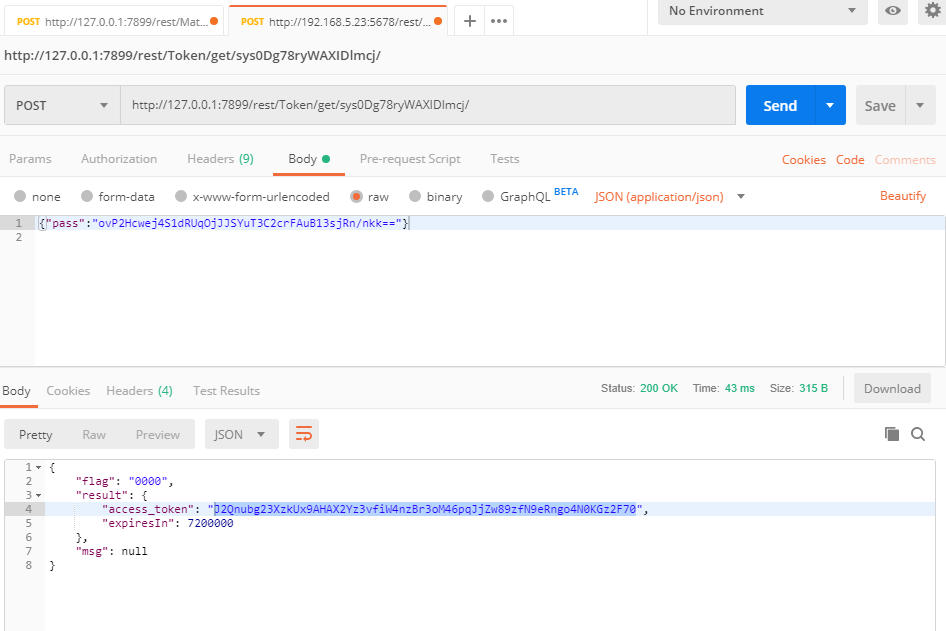 第二步:提交数据调用接口为保证传参校验的统一，特别是float，doule等类型转换小数后在不同语言之间产生差异。请保证所有传参都是字符类型。签名采用sha256加密将提交数据的json，取key做升序排序（a-z），后按排序过的key取对应的value并拼接成字符串，后加上在有效期内access_token做为一个完整的字符串，经sha256方式加密后形成加密数据（后有详细过程）例子：用户当前appid: sys0Dg78ryWAXIDlmcjaccess_token: x1DwgSm4WIDNCzxpi7trrx53ktob0mDgf6RrPzdfoR2tg9tQNQQ6CjXT7xUtIJ0z接口：卸料台-提交实时数据Material/addRealTimeData提交数据：{    "prj_id":"WR000010"    ,"prj_name":"无锡某某某工地二标"    ,"owner_name":"无锡某某某科技有限公司"    ,"device_type":"卸料"    ,"device_id":"1234568"    ,"contract_record_code":"999999999999999"    ,"weight":"0.27"    ,"limit_weight":"0.5"    ,"battery":"73"    ,"weight_sensor_status":"0"    ,"battery_device_status":"0"    ,"is_weight_alarm":"0"    ,"is_battery_alarm":"0"    ,"is_device_failure_alarm":"0"    ,"datetime":"2020-05-29 09:45:05"}那理论URL地址为http://{website}/rest/Material/addRealTimeData/sys0Dg78ryWAXIDlmcj/签名此处签名计算方式为将提交数据中JSON的key取出，并按升序排序，得到：battery,battery_device_status,contract_record_code,datetime,device_id,device_type,is_battery_alarm,is_device_failure_alarm,is_weight_alarm,limit_weight,owner_name,prj_id,prj_name,weight,weight_sensor_status根据排序过的key顺序依次取得value的值，并拼接成字符串7309999999999999992020-05-29 09:45:051234568卸料0000.5无锡某某某科技有限公司WR000010无锡某某某工地二标0.270将拼接过的字符串加上access_token7309999999999999992020-05-29 09:45:051234568卸料0000.5无锡某某某科技有限公司WR000010无锡某某某工地二标0.270x1DwgSm4WIDNCzxpi7trrx53ktob0mDgf6RrPzdfoR2tg9tQNQQ6CjXT7xUtIJ0z经过sha256加密，可得到签名内容（注:在网上找的部分sha256加密中文支持不好，请检查你的加密方式，需与http://encode.chahuo.com/保持一致，下图）3dfc96d25f2bed6e3b881d3340333eac5a7ef018347d834d311f2bc9c0803227数组不计入签名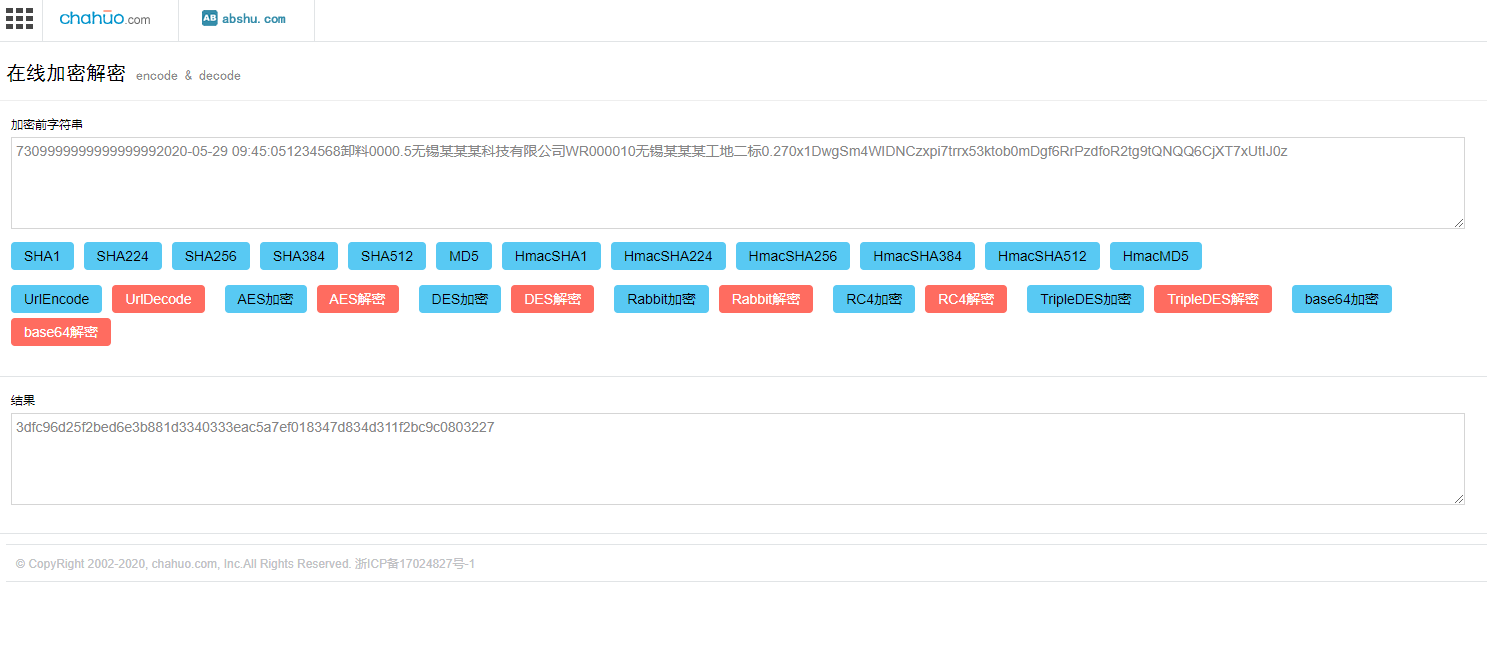 最后形成的URL地址为：http://{website}/rest/Material/addRealTimeData/sys0Dg78ryWAXIDlmcj/3dfc96d25f2bed6e3b881d3340333eac5a7ef018347d834d311f2bc9c0803227如使用POSTMAN测试，则如下图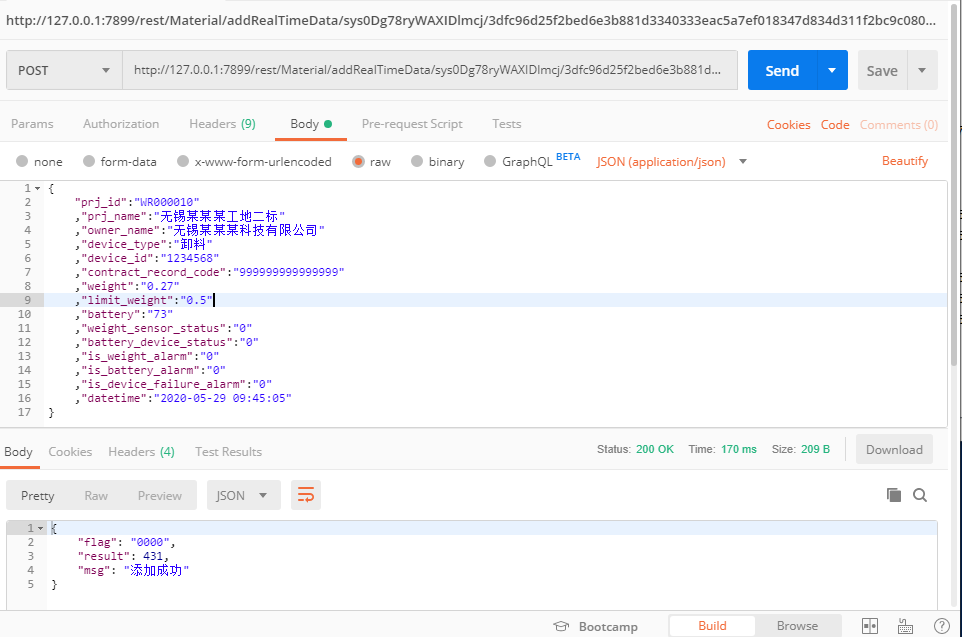 接口定义获取access_token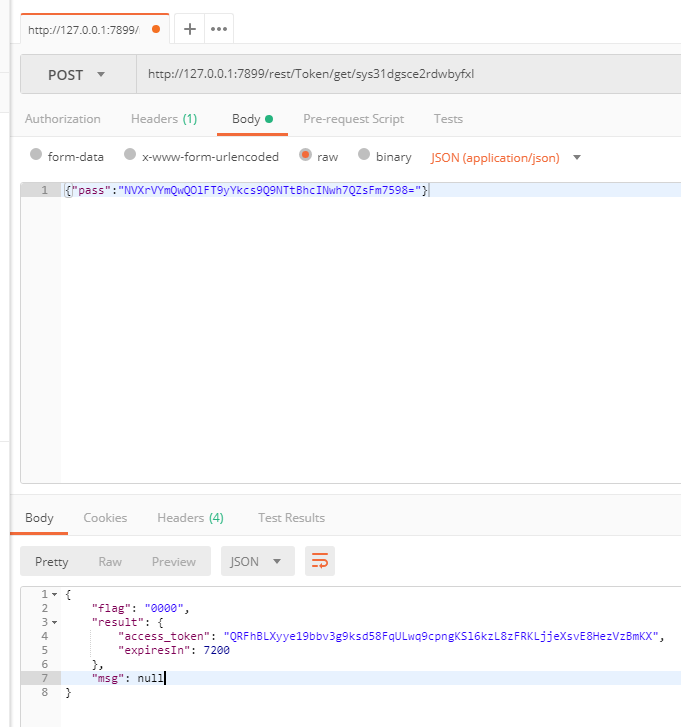 塔机数据提交塔机实时数据[基本版、推广版]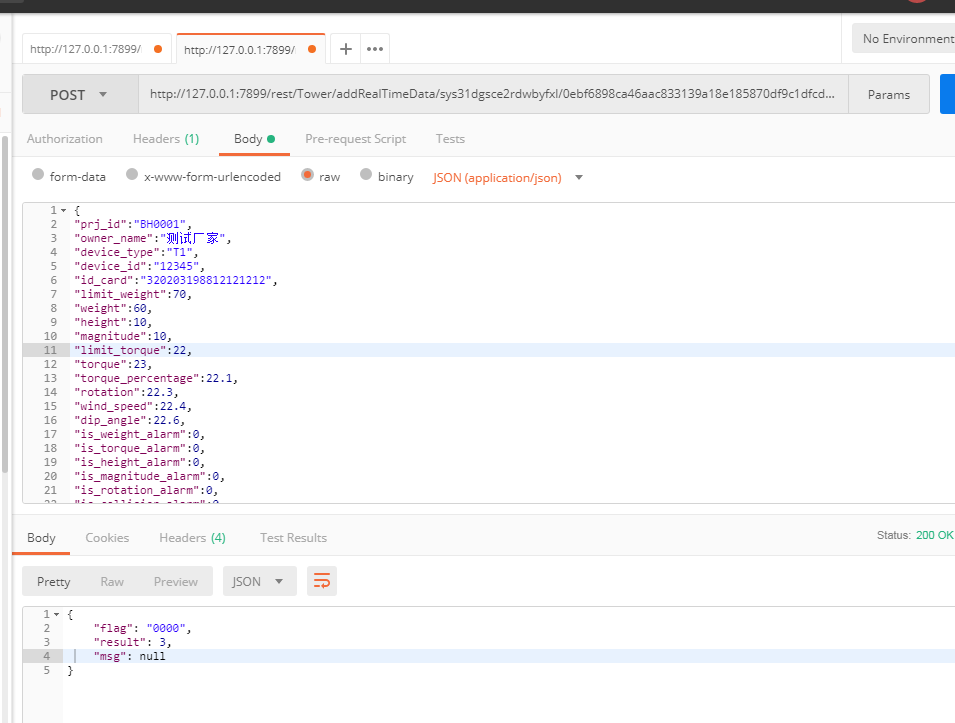 提交塔机预警数据[基本版、推广版]提交塔机-特种作业人员上下机数据[基本版、推广版]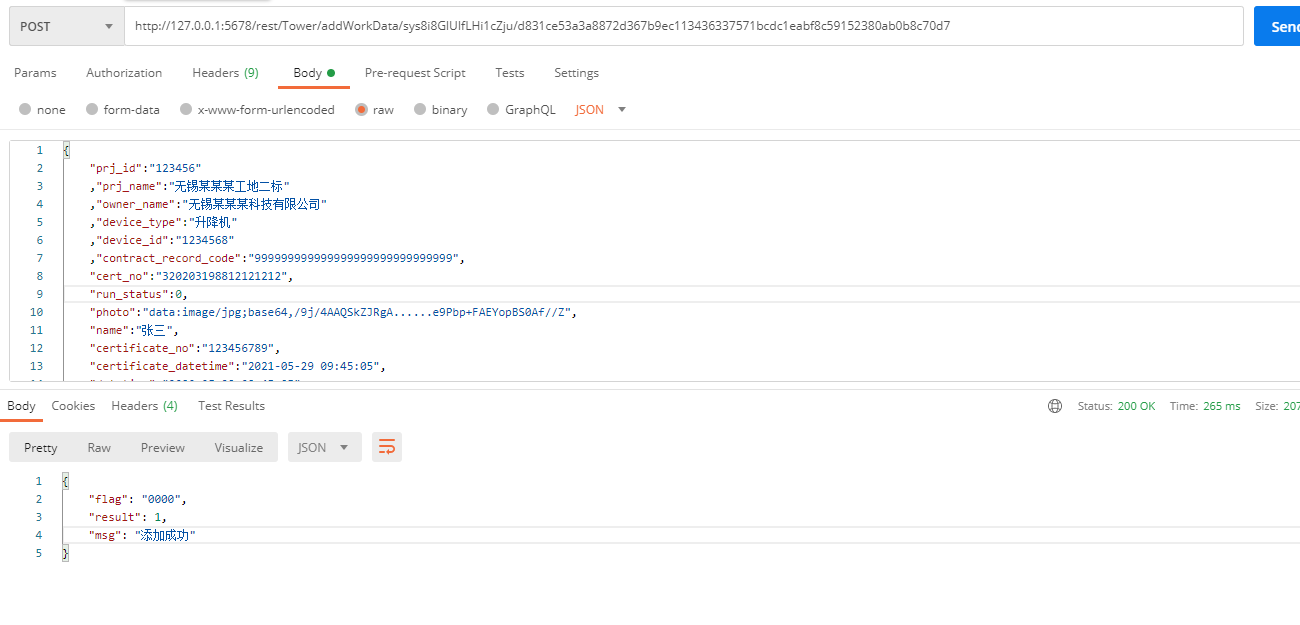 注册塔机参数数据[基本版、推广版]提交/编辑/删除塔吊司机信息[基本版、推广版]提交/编辑/删除塔吊基本信息[基本版、推广版]（修改）施工升降机提交施工升降机实时数据[基本版、推广版](修改)提交施工升降机-特种作业人员上下机数据[基本版、推广版]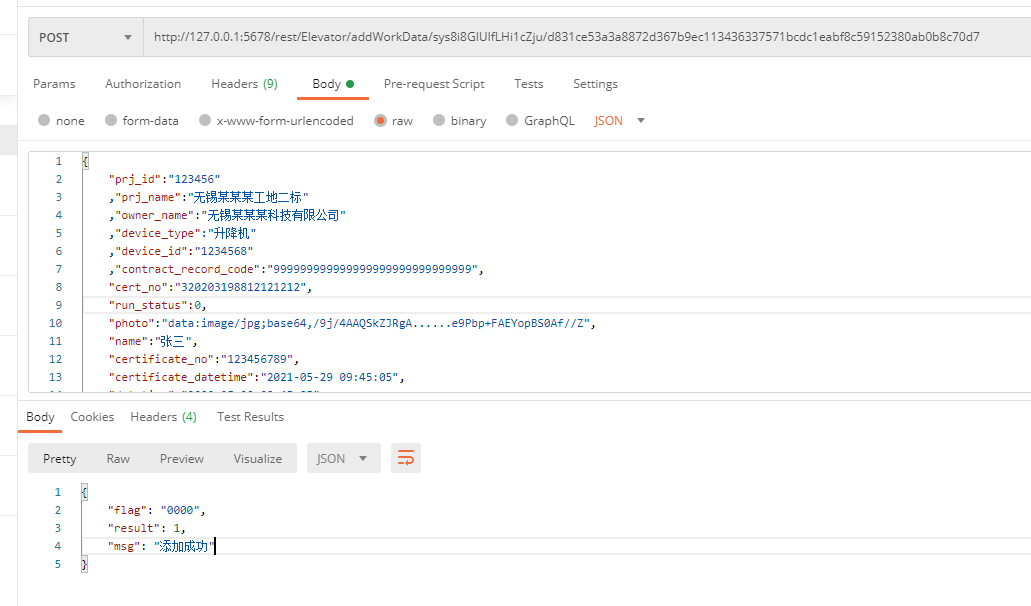 注册升降机参数数据[基本版、推广版]提交/编辑/删除升降机司机信息[基本版、推广版]提交/编辑/删除升降机基本信息[基本版、推广版](修改)提交卸料台实时数据[基本版、推广版]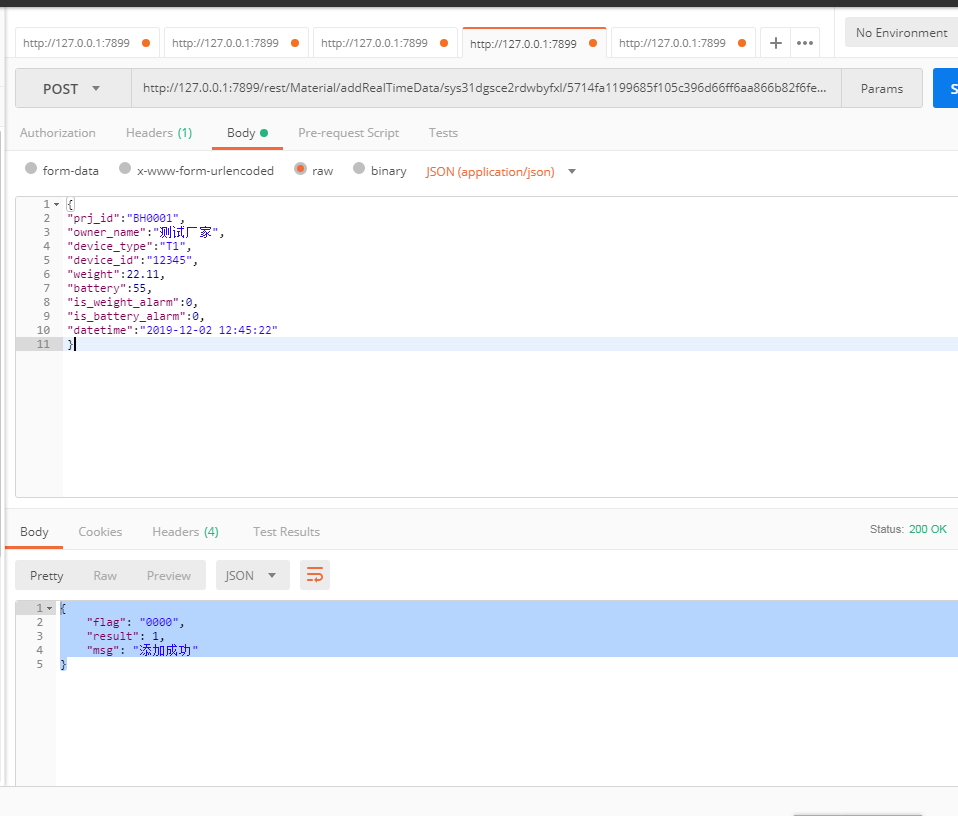 提交扬尘（噪音）实时数据[基本版、推广版]提交降尘设备信息[推广版]（新增）提交临边防护实时数据[推广版]（修改）提交项目劳务单位基本信息[基本版、推广版]（修改）提交项目班组信息[基本版、推广版]（新增）提交项目人员体检信息[基本版、推广版]（新增）提交项目劳务人员基本信息[基本版、推广版]提交/编辑/删除项目劳务人员安全教育信息[基本版、推广版]（修改）提交/编辑/删除项目劳务人员奖惩信息[基本版、推广版]提交/编辑/删除劳务人员的“不良行为”[基本版、推广版]提交/编辑/删除劳务人员的“良好行为”[基本版、推广版]提交项目场内进出场流水记录[基本版、推广版]提交检查单信息（简单信息）[基本版、推广版](修改)提交/编辑/删除移动巡检点[基本版、推广版]提交移动巡检信息[基本版、推广版]（修改）提交检查单数据（详细信息）[基本版、推广版]（修改）检查单整改完成数据[基本版、推广版]安全隐患信息[基本版、推广版]（新增）提交/删除设备信息[基本版、推广版]提交/编辑/删除扬尘设备信息[基本版、推广版]提交/编辑/删除视频监控点信息[推广版](修改)提交/编辑/删除卸料平台基本信息[基本版、推广版]提交/编辑/删除深基坑设备基本信息[推广版]深基坑实时数据上传[推广版]深基坑预警数据上传[推广版]提交/编辑/删除高支模设备基本信息[推广版]高支模实时数据上传[推广版]高支模预警数据上传[推广版]设备操作人员识别数据上传[基本版、推广版]人机解绑信息上传[基本版、推广版]高处作业临边防护[推广版]（修改）提交数据看板[推广版](修改)工地集成平台URL[推广版]人员定位[推广版]（新增）盘扣式脚手架租赁订单及检测报告信息[推广版]（新增）车辆冲洗设备信息[基本版、推广版]（新增）车辆冲洗记录[基本版、推广版]（新增）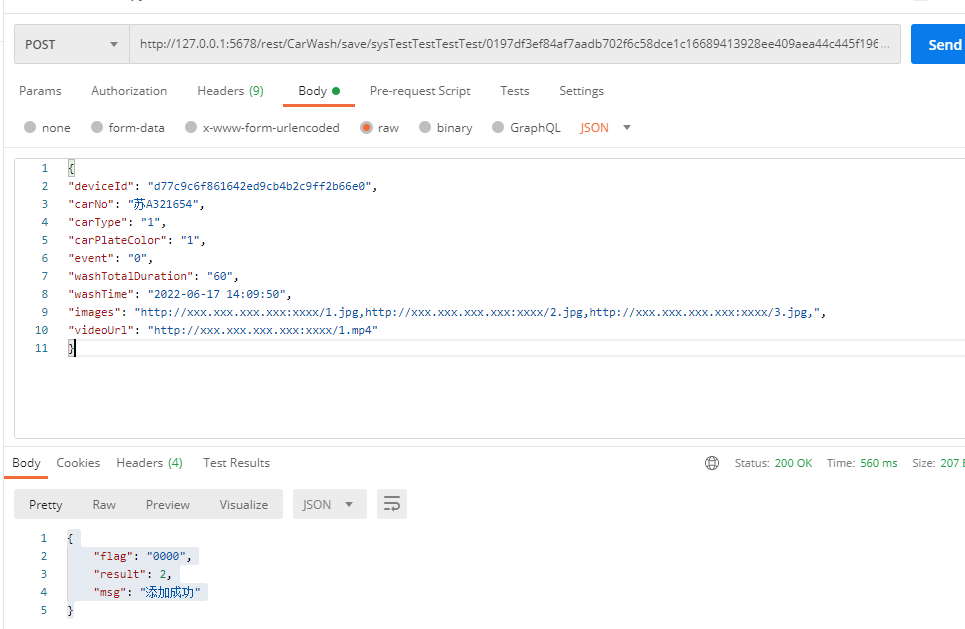 视频智能监测预警信息[推广版]（新增）字典工种类型说明备注：工种代码参照住房城乡建设部建办人[2017]76号《住房城乡建设行业职业工种目录》设备类型说明 工人不良行为类别编号版本号修订内容修订日期11.1.0创建文档21.1.1删除提交告警信息31.1.2完善接口信息41.1.3加强了中文排序的描述51.1.4增加合同备案号61.1.5增加部分接口字段（标红）71.1.6增加项目名称（标红）81.1.7修改部分必输项（标蓝）91.1.8增加key排序101.1.9加入参数编码的限制要求112.0增加省标工地需求122.1增加部分接口的删除功能132.1.1修正部分字段大小写定义142.2.1增加新增或修改项目提示152.2.2更新部分数据项162.2.3增加产权编号增加高支模、深基坑数据ID172.2.4增加塔机、升降机的注册183.0.0更新新省标代码说明0000执行成功0001未知路径0002未知方法0003参数错误0004数据库错误0005系统内部异常0006appid无法获取/access_token无法获取0007access_token无效或已过期0008token加密错误0009参数为空0010签名错误请求地址请求地址请求地址请求地址请求地址http://{website}/rest/Token/get/{appid}http://{website}/rest/Token/get/{appid}http://{website}/rest/Token/get/{appid}http://{website}/rest/Token/get/{appid}http://{website}/rest/Token/get/{appid}请求参数请求参数请求参数请求参数请求参数参数名数据类型说明必填默认值passStringAPPid是返回结果返回结果返回结果返回结果返回结果列名数据类型说明说明说明flagString参见全局错误代码参见全局错误代码参见全局错误代码msgString一般为null一般为null一般为nullresultJsonObject查询结果为空或有错误时返回null查询结果为空或有错误时返回null查询结果为空或有错误时返回nullresult说明result说明result说明result说明result说明列名数据类型说明说明说明access_tokenString64位token64位token64位tokenexpires_inStringToken有效期，单位为毫秒Token有效期，单位为毫秒Token有效期，单位为毫秒返回示例返回示例返回示例返回示例返回示例{    "flag": "0000",    "result": {        "access_token": "e3wvrYeiL14jr56CWJIC4HpSnbb9RbzuzKYrkpBEZUs5cUZTCMnCV9SoALRI13b3",        "expiresIn": 7200000    },    "msg": null}{    "flag": "0000",    "result": {        "access_token": "e3wvrYeiL14jr56CWJIC4HpSnbb9RbzuzKYrkpBEZUs5cUZTCMnCV9SoALRI13b3",        "expiresIn": 7200000    },    "msg": null}{    "flag": "0000",    "result": {        "access_token": "e3wvrYeiL14jr56CWJIC4HpSnbb9RbzuzKYrkpBEZUs5cUZTCMnCV9SoALRI13b3",        "expiresIn": 7200000    },    "msg": null}{    "flag": "0000",    "result": {        "access_token": "e3wvrYeiL14jr56CWJIC4HpSnbb9RbzuzKYrkpBEZUs5cUZTCMnCV9SoALRI13b3",        "expiresIn": 7200000    },    "msg": null}{    "flag": "0000",    "result": {        "access_token": "e3wvrYeiL14jr56CWJIC4HpSnbb9RbzuzKYrkpBEZUs5cUZTCMnCV9SoALRI13b3",        "expiresIn": 7200000    },    "msg": null}特别说明特别说明特别说明特别说明特别说明access_token与appid对应，一个appid只可能有一个access_token，每次调用都将产生一个新的access_token，若有多个程序程序同时调用，易产生数据混乱，请做好相关处理工作。access_token与appid对应，一个appid只可能有一个access_token，每次调用都将产生一个新的access_token，若有多个程序程序同时调用，易产生数据混乱，请做好相关处理工作。access_token与appid对应，一个appid只可能有一个access_token，每次调用都将产生一个新的access_token，若有多个程序程序同时调用，易产生数据混乱，请做好相关处理工作。access_token与appid对应，一个appid只可能有一个access_token，每次调用都将产生一个新的access_token，若有多个程序程序同时调用，易产生数据混乱，请做好相关处理工作。access_token与appid对应，一个appid只可能有一个access_token，每次调用都将产生一个新的access_token，若有多个程序程序同时调用，易产生数据混乱，请做好相关处理工作。请求地址请求地址请求地址请求地址http://{website}/rest/Tower/addRealTimeData/{appid}/{sign}http://{website}/rest/Tower/addRealTimeData/{appid}/{sign}http://{website}/rest/Tower/addRealTimeData/{appid}/{sign}http://{website}/rest/Tower/addRealTimeData/{appid}/{sign}请求参数请求参数请求参数请求参数参数名必填数据类型说明prj_id是String项目编号（指施工合同登记的项目编号，唯一）prj_name是String项目名称，中文owner_name是String设备厂家名称，中文device_type是String设备类型device_id是String终端编号（指设备登记的产权编号，唯一）contract_record_code是String合同备案码（指施工合同登记的合同备案码，唯一）id_card否String驾驶员身份证号limit_weight是float(6,2)额定重量（单位：吨）weight是float(6,2)起重重量（单位：吨）limit_height是float(6,2)塔机高度（单位：米）height是float(6,2)起重高度（单位：米）limit_magnitude是float(6,2)塔机工作臂长（单位：米）magnitude是float(6,2)小车幅度（单位：米）limit_torque是float(6,2)额定力矩（单位：吨*米）torque是float(6,2)力矩（单位：吨*米）torque_percentage是float(6,2)力矩百分比（单位：%）limit_rotation否String额定回转范围（单位：度）rotation否float(6,2)回转（单位：度）wind_speed否float(6,2)风速（单位：米/秒）dip_angle否float(6,2)倾角（单位：度）weight_sensor_status是int重量传感器状态，0：正常,1：报警,2：离线,3：故障,4：违章,5：非正常断电torque_sensor_status是int力矩传感器状态，0：正常,1：报警,2：离线,3：故障,4：违章,5：非正常断电height_sensor_status是int高度传感器状态，0：正常,1：报警,2：离线,3：故障,4：违章,5：非正常断电magnitude_sensor_status是int幅度传感器状态，0：正常,1：报警,2：离线,3：故障,4：违章,5：非正常断电rotation_sensor_status否int回转传感器状态，0：正常,1：报警,2：离线,3：故障,4：违章,5：非正常断电wind_speed_sensor_status否int风速传感器状态，0：正常,1：报警,2：离线,3：故障,4：违章,5：非正常断电face_recognition_device_status否int人脸识别设备状态，0：正常,1：报警,2：离线,3：故障,4：违章,5：非正常断电is_weight_alarm是int重量报警，1：报警，0：正常is_torque_alarm是int力矩报警，1：报警，0：正常is_height_alarm是int高度报警，1：报警，0：正常is_magnitude_alarm是int幅度报警，1：报警，0：正常is_rotation_alarm否int回转角度报警，1：报警，0：正常is_collision_alarm否int防碰撞报警，1：报警，0：正常is_area_limit_alarm否int区域限制报警，1：报警，0：正常is_wind_speed_alarm否int风速报警，1：报警，0：正常is_dip_angle_alarm否int倾角报警，1：报警，0：正常is_authorization否int非正常授权，1：报警 ，0：正常（人脸识别未通过报警）is_power否int非正常断电，1：报警 ，0：正常 （设备非正常断电报警）datetime是String数据采集时间,格式：yyyy-MM-dd HH:mm:ss提交数据演示提交数据演示提交数据演示提交数据演示{"prj_id":"BH0001","owner_name":"测试厂家","device_type":"T1","device_id":"12345","id_card":"320203198812121212","limit_weight":70,"weight":60,"height":10,"magnitude":10,"limit_torque":22,"torque":23,"torque_percentage":22.1,"rotation":22.3,"wind_speed":22.4,"dip_angle":22.6,"is_weight_alarm":0,"is_torque_alarm":0,"is_height_alarm":0,"is_magnitude_alarm":0,"is_rotation_alarm":0,"is_collision_alarm":0,"is_area_limit_alarm":0,"is_wind_speed_alarm":0,"is_dip_angle_alarm":0,"datetime":"2019-12-01 11:21:33"} {"prj_id":"BH0001","owner_name":"测试厂家","device_type":"T1","device_id":"12345","id_card":"320203198812121212","limit_weight":70,"weight":60,"height":10,"magnitude":10,"limit_torque":22,"torque":23,"torque_percentage":22.1,"rotation":22.3,"wind_speed":22.4,"dip_angle":22.6,"is_weight_alarm":0,"is_torque_alarm":0,"is_height_alarm":0,"is_magnitude_alarm":0,"is_rotation_alarm":0,"is_collision_alarm":0,"is_area_limit_alarm":0,"is_wind_speed_alarm":0,"is_dip_angle_alarm":0,"datetime":"2019-12-01 11:21:33"} {"prj_id":"BH0001","owner_name":"测试厂家","device_type":"T1","device_id":"12345","id_card":"320203198812121212","limit_weight":70,"weight":60,"height":10,"magnitude":10,"limit_torque":22,"torque":23,"torque_percentage":22.1,"rotation":22.3,"wind_speed":22.4,"dip_angle":22.6,"is_weight_alarm":0,"is_torque_alarm":0,"is_height_alarm":0,"is_magnitude_alarm":0,"is_rotation_alarm":0,"is_collision_alarm":0,"is_area_limit_alarm":0,"is_wind_speed_alarm":0,"is_dip_angle_alarm":0,"datetime":"2019-12-01 11:21:33"} {"prj_id":"BH0001","owner_name":"测试厂家","device_type":"T1","device_id":"12345","id_card":"320203198812121212","limit_weight":70,"weight":60,"height":10,"magnitude":10,"limit_torque":22,"torque":23,"torque_percentage":22.1,"rotation":22.3,"wind_speed":22.4,"dip_angle":22.6,"is_weight_alarm":0,"is_torque_alarm":0,"is_height_alarm":0,"is_magnitude_alarm":0,"is_rotation_alarm":0,"is_collision_alarm":0,"is_area_limit_alarm":0,"is_wind_speed_alarm":0,"is_dip_angle_alarm":0,"datetime":"2019-12-01 11:21:33"} 返回结果返回结果返回结果返回结果列名列名数据类型说明flagflagString参见全局错误代码msgmsgString一般为nullresultresultArray添加成功IDresult说明result说明result说明result说明列名列名数据类型说明返回示例返回示例返回示例返回示例{    "flag": "0000",    "result": 3,    "msg": null}{    "flag": "0000",    "result": 3,    "msg": null}{    "flag": "0000",    "result": 3,    "msg": null}{    "flag": "0000",    "result": 3,    "msg": null}特别说明特别说明特别说明特别说明一个项目编号，一个厂家，一个设备ID，一个时间只可有一条数据一个项目编号，一个厂家，一个设备ID，一个时间只可有一条数据一个项目编号，一个厂家，一个设备ID，一个时间只可有一条数据一个项目编号，一个厂家，一个设备ID，一个时间只可有一条数据请求地址请求地址请求地址请求地址http://{website}/rest/Tower/CraneAlarmInfo/{appid}/{sign}http://{website}/rest/Tower/CraneAlarmInfo/{appid}/{sign}http://{website}/rest/Tower/CraneAlarmInfo/{appid}/{sign}http://{website}/rest/Tower/CraneAlarmInfo/{appid}/{sign}请求参数请求参数请求参数请求参数参数名必填数据类型说明recordNumber是String安全监督备案号deviceId是String设备监测编号 (即deviceId)warnExplain是String报警类型（根据设备自定义）warnLevel是String预警等级（一般预警、严重警告、紧急）warnContent是String预警内容happenTime是datetime发生时间name是String操作人姓名idcard是String操作人身份证号提交数据演示提交数据演示提交数据演示提交数据演示返回结果返回结果返回结果返回结果列名列名数据类型说明flagflagString参见全局错误代码msgmsgString一般为nullresultresultArray添加成功IDresult说明result说明result说明result说明列名列名数据类型说明返回示例返回示例返回示例返回示例{    "flag": "0000",    "result": 3,    "msg": null}{    "flag": "0000",    "result": 3,    "msg": null}{    "flag": "0000",    "result": 3,    "msg": null}{    "flag": "0000",    "result": 3,    "msg": null}特别说明特别说明特别说明特别说明只可新增，不可编辑删除只可新增，不可编辑删除只可新增，不可编辑删除只可新增，不可编辑删除请求地址请求地址请求地址请求地址http://{website}/rest/Tower/addWorkData/{appid}/{sign}http://{website}/rest/Tower/addWorkData/{appid}/{sign}http://{website}/rest/Tower/addWorkData/{appid}/{sign}http://{website}/rest/Tower/addWorkData/{appid}/{sign}请求参数请求参数请求参数请求参数参数名必填数据类型说明prj_id是String项目编号（指施工合同登记的项目编号，唯一）prj_name是String项目名称，中文owner_name是String设备厂家名称，中文device_type是String设备类型device_id是String终端编号（指设备登记的产权编号，唯一）contract_record_code是String合同备案码（指施工合同登记的合同备案码，唯一）id_card是String驾驶员身份证号run_status是int运行状态，0：上机，1：下机photo是String图片的Base64信息，jpg格式，格式为image/jpeg;base64,xxxxxxxxxxname是String姓名certificate_no是String作业证号certificate_datetime是String证件有效期,格式：yyyy-MM-dd HH:mm:ssdatetime是String数据采集时间,格式：yyyy-MM-dd HH:mm:ssbindDate是datetime绑定时间bindResult是int绑定结果 必传 （0失败，1成功）提交数据演示提交数据演示提交数据演示提交数据演示{    "prj_id":"123456"    ,"prj_name":"无锡某某某工地二标"    ,"owner_name":"无锡某某某科技有限公司"    ,"device_type":"升降机"    ,"device_id":"1234568"    ,"contract_record_code":"999999999999999999999999999999",    "cert_no":"320203198812121212",    "run_status":0,    "photo":"data:image/jpg;base64,/9j/4AAQSkZJRgA......e9Pbp+FAEYopBS0Af//Z",    "name":"张三",    "certificate_no":"123456789",    "certificate_datetime":"2021-05-29 09:45:05",    "datetime":"2020-05-29 09:45:05"}{    "prj_id":"123456"    ,"prj_name":"无锡某某某工地二标"    ,"owner_name":"无锡某某某科技有限公司"    ,"device_type":"升降机"    ,"device_id":"1234568"    ,"contract_record_code":"999999999999999999999999999999",    "cert_no":"320203198812121212",    "run_status":0,    "photo":"data:image/jpg;base64,/9j/4AAQSkZJRgA......e9Pbp+FAEYopBS0Af//Z",    "name":"张三",    "certificate_no":"123456789",    "certificate_datetime":"2021-05-29 09:45:05",    "datetime":"2020-05-29 09:45:05"}{    "prj_id":"123456"    ,"prj_name":"无锡某某某工地二标"    ,"owner_name":"无锡某某某科技有限公司"    ,"device_type":"升降机"    ,"device_id":"1234568"    ,"contract_record_code":"999999999999999999999999999999",    "cert_no":"320203198812121212",    "run_status":0,    "photo":"data:image/jpg;base64,/9j/4AAQSkZJRgA......e9Pbp+FAEYopBS0Af//Z",    "name":"张三",    "certificate_no":"123456789",    "certificate_datetime":"2021-05-29 09:45:05",    "datetime":"2020-05-29 09:45:05"}{    "prj_id":"123456"    ,"prj_name":"无锡某某某工地二标"    ,"owner_name":"无锡某某某科技有限公司"    ,"device_type":"升降机"    ,"device_id":"1234568"    ,"contract_record_code":"999999999999999999999999999999",    "cert_no":"320203198812121212",    "run_status":0,    "photo":"data:image/jpg;base64,/9j/4AAQSkZJRgA......e9Pbp+FAEYopBS0Af//Z",    "name":"张三",    "certificate_no":"123456789",    "certificate_datetime":"2021-05-29 09:45:05",    "datetime":"2020-05-29 09:45:05"}返回结果返回结果返回结果返回结果列名列名数据类型说明flagflagString参见全局错误代码msgmsgString一般为nullresultresultString添加成功IDresult说明result说明result说明result说明列名列名数据类型说明返回示例返回示例返回示例返回示例{    "flag": "0000",    "result": 1,    "msg": "添加成功"}{    "flag": "0000",    "result": 1,    "msg": "添加成功"}{    "flag": "0000",    "result": 1,    "msg": "添加成功"}{    "flag": "0000",    "result": 1,    "msg": "添加成功"}特别说明特别说明特别说明特别说明请求地址请求地址请求地址请求地址http://{website}/rest/Tower/Info/{appid}/{sign}http://{website}/rest/Tower/Info/{appid}/{sign}http://{website}/rest/Tower/Info/{appid}/{sign}http://{website}/rest/Tower/Info/{appid}/{sign}请求参数请求参数请求参数请求参数参数名必填数据类型说明device_id是String设备编号（指设自身的唯一编号，用来区分哪台设备，可为设备的mac地址，唯一串号、产权编号、管理编号等，此编号非常重要，设备参数提交后，系统通过此device_id来校验是否拥有提交权限，不在库内的device_id无法提交，且所有关联的地方也会使用此ID关联）contract_record_code是String合同备案码（指施工合同登记的合同备案码，唯一）usageNo是String使用登记编号(使用登记证编号)propertyNo是String管理编号（也叫设备信息号, 可在使用登记证中查询）MaxWeight是Float最大起重量，单位kgMaxMarginWeight是Float最大幅度起重量，单位kgQzbc是Float起重臂长，单位mdatetime是String数据采集时间,格式：yyyy-MM-dd HH:mm:ss提交数据演示提交数据演示提交数据演示提交数据演示 {    "device_id":"1122334455",    "contract_record_code":"3202822020052801A02000",    "usageNo":"WXS-苏备FHT18120039-20200819",    "propertyNo":"苏备FHT18120039",    "MaxWeight":"22.22",    "MaxMarginWeight":"33.33",    "Qzbc":"500.01",    "datetime":"2021-11-23 17:33:22"} {    "device_id":"1122334455",    "contract_record_code":"3202822020052801A02000",    "usageNo":"WXS-苏备FHT18120039-20200819",    "propertyNo":"苏备FHT18120039",    "MaxWeight":"22.22",    "MaxMarginWeight":"33.33",    "Qzbc":"500.01",    "datetime":"2021-11-23 17:33:22"} {    "device_id":"1122334455",    "contract_record_code":"3202822020052801A02000",    "usageNo":"WXS-苏备FHT18120039-20200819",    "propertyNo":"苏备FHT18120039",    "MaxWeight":"22.22",    "MaxMarginWeight":"33.33",    "Qzbc":"500.01",    "datetime":"2021-11-23 17:33:22"} {    "device_id":"1122334455",    "contract_record_code":"3202822020052801A02000",    "usageNo":"WXS-苏备FHT18120039-20200819",    "propertyNo":"苏备FHT18120039",    "MaxWeight":"22.22",    "MaxMarginWeight":"33.33",    "Qzbc":"500.01",    "datetime":"2021-11-23 17:33:22"}返回结果返回结果返回结果返回结果列名列名数据类型说明flagflagString参见全局错误代码msgmsgString一般为nullresultresultArrayresult说明result说明result说明result说明列名列名数据类型说明返回示例返回示例返回示例返回示例{    "flag": "0000",    "result": [],    "msg": null}{    "flag": "0000",    "result": [],    "msg": null}{    "flag": "0000",    "result": [],    "msg": null}{    "flag": "0000",    "result": [],    "msg": null}特别说明特别说明特别说明特别说明请求地址请求地址请求地址请求地址http://{website}/rest/Tower/UploadSpecialOperationPersonnel/{appid}/{sign}http://{website}/rest/Tower/UploadSpecialOperationPersonnel/{appid}/{sign}http://{website}/rest/Tower/UploadSpecialOperationPersonnel/{appid}/{sign}http://{website}/rest/Tower/UploadSpecialOperationPersonnel/{appid}/{sign}请求参数请求参数请求参数请求参数参数名必填数据类型说明recordNumber是String安全监督备案号belongedTo是String所属机构编号propertyRightsRecordNo是String设备信息号personName是String人员姓名sex是Int性别 0：男，1:女type是String传固定值TowerworkTypeCode是String工种中文idCard是String身份证号码remark是String备注isDelete否Int0为未删除，1位删除提交数据演示提交数据演示提交数据演示提交数据演示返回结果返回结果返回结果返回结果列名列名数据类型说明flagflagString参见全局错误代码msgmsgString一般为nullresultresultArrayresult说明result说明result说明result说明列名列名数据类型说明返回示例返回示例返回示例返回示例{    "flag": "0000",							  "result": [],    "msg": null}{    "flag": "0000",							  "result": [],    "msg": null}{    "flag": "0000",							  "result": [],    "msg": null}{    "flag": "0000",							  "result": [],    "msg": null}特别说明特别说明特别说明特别说明以recordNumber+ idCard为主键，不存在则新增，存在则更新提供逻辑删除功能，主键+isDelete=0则为删除以recordNumber+ idCard为主键，不存在则新增，存在则更新提供逻辑删除功能，主键+isDelete=0则为删除以recordNumber+ idCard为主键，不存在则新增，存在则更新提供逻辑删除功能，主键+isDelete=0则为删除以recordNumber+ idCard为主键，不存在则新增，存在则更新提供逻辑删除功能，主键+isDelete=0则为删除请求地址请求地址请求地址请求地址http://{website}/rest/Tower/UploadMachineryInfos/{appid}/{sign}http://{website}/rest/Tower/UploadMachineryInfos/{appid}/{sign}http://{website}/rest/Tower/UploadMachineryInfos/{appid}/{sign}http://{website}/rest/Tower/UploadMachineryInfos/{appid}/{sign}请求参数请求参数请求参数请求参数参数名必填数据类型说明recordNumber是String安全监督备案号belongedTo是String所属机构编号propertyno是String产权编号（安监系统中对应的该设备的产权编号）machineryModel是String机械型号machineryType是（塔吊=0）String机械类型：塔式起重机 = 0,施工升降机 = 1,货运施工升降机 = 2,桥式起重机 = 3,门式起重机 = 4propertyRightsRecordNo是String设备信息号machineryCheckState是int检测状态 未检测 = 0, 非我所检测 = 4, 检测中 = 5, 检测合格 = 6,检测不合格 = 7,复检中 = 17,复检合格 = 18,复检不合格 = 19checkState是int机械状态：未安装告知 = 0,安装告知审核中 = 1,安装告知审核通过 = 2,安装告知审核不通过 = 3,检测合格 = 6,办理使用登记审核中 = 8,办理使用登记未通过 = 9,办理使用登记通过 = 10,拆卸告知审核中 = 11,拆卸告知审核通过 = 12,拆卸告知审核不通过 = 13,使用登记注销审核中 = 14, 使用登记注销审核通过 = 15,使用登记注销审核不通过 = 16reCheckReviewDate是Datetime检测合格日期,序列化JSON后应为yyyy-mm-dd hh:mi:ss,如(2021-06-21 18:20:36)oem是String生产厂家leaveTheFactoryNo是String生产编号propertyEntCode是String产权单位-社会统一信用代码propertyEntName是String产权单位-名称userEntCode是String使用单位-社会统一信用代码userEntName是String使用单位-名称checkUrl否String检测报告文件路径useRecordNo否String使用登记证编号useRecordNoUrl否String使用登记证文件全路径isDelete否Int0为未删除，1位删除deviceName是String设备名称address是String安装位置installTime是String安装时间，格式：yyyy-MM-dd hh:mm:ssinstallationUnitName是String安装单位名称InstallationUnitCode是String安装单位代码testingUnitName是String检测单位名称certificateNo否String检测合格证编号regTime是String使用登记日期demolitionUnitName否String拆除单位名称demolitionUnitCode否String拆除单位代码demolitionTime否String拆除时间,格式：yyyy-MM-dd hh:mm:ss提交数据演示提交数据演示提交数据演示提交数据演示返回结果返回结果返回结果返回结果列名列名数据类型说明flagflagString参见全局错误代码msgmsgString一般为nullresultresultArrayresult说明result说明result说明result说明列名列名数据类型说明返回示例返回示例返回示例返回示例{    "flag": "0000",							  "result": [],    "msg": null}{    "flag": "0000",							  "result": [],    "msg": null}{    "flag": "0000",							  "result": [],    "msg": null}{    "flag": "0000",							  "result": [],    "msg": null}特别说明特别说明特别说明特别说明以recordNumber+ propertyRightsRecordNo为主键，不存在则新增，存在则更新提供逻辑删除功能，主键+isDelete=0则为删除以recordNumber+ propertyRightsRecordNo为主键，不存在则新增，存在则更新提供逻辑删除功能，主键+isDelete=0则为删除以recordNumber+ propertyRightsRecordNo为主键，不存在则新增，存在则更新提供逻辑删除功能，主键+isDelete=0则为删除以recordNumber+ propertyRightsRecordNo为主键，不存在则新增，存在则更新提供逻辑删除功能，主键+isDelete=0则为删除请求地址请求地址请求地址请求地址http://{website}/rest/Elevator/addRealTimeData/{appid}/{sign}http://{website}/rest/Elevator/addRealTimeData/{appid}/{sign}http://{website}/rest/Elevator/addRealTimeData/{appid}/{sign}http://{website}/rest/Elevator/addRealTimeData/{appid}/{sign}请求参数请求参数请求参数请求参数参数名必填数据类型说明prj_id是String项目编号（指施工合同登记的项目编号，唯一）prj_name是String项目名称，中文owner_name是String设备厂家名称，中文device_type是String设备类型device_id是String终端编号（指设备登记的产权编号，唯一）local_cage是String笼位L=左笼R=右笼M=单笼contract_record_code是String合同备案码（指施工合同登记的合同备案码，唯一）id_card是String驾驶员身份证号run_status是int运行状态，0：停止，1：上升，2：下降weight是float(6,2)重量（单位：kg，实时）height是float(6,2)高度（单位：米，实时）beginHoistHeight是double起升起点高度mendHoistHeight是double起升终点高度 mhoistDistance是double起升行程mspeed是float(6,2)速度（单位：米/秒）wind_speed是float(6,2)风速（单位：米/秒）avgSpeed是float(6,2)平均速度xInclination否float(6,2)起升X向最大倾斜度（度）yInclination否float(6,2)起升Y向最大倾斜度（度）numberOfPeopleLoaded否int装载人数people_count否int当前乘坐人数isPeopleCountAlarm否int是否乘坐人数报警（0:正常，1：报警）isIdCardAlarm否int是否身份证通过报警（0:正常，1：报警）isHeightAlarm否int是否高度预警（0:正常，1：报警）isNumbersAlarm否int是否人数预警（0:正常，1：报警）isInclinationAlarm否int是否倾斜预警（0:正常，1：报警）floor否String楼层,String类型，防止有如3M这样有夹层的楼层dip_angle是float(6,2)倾角battery否int电池电量，单位：%battery_device_status否int电池设备状态，0：正常,1：报警,2：离线,3：故障,4：违章,5：非正常断电power_status否int电源供电状态，0：正常,1：报警,2：离线,3：故障,4：违章,5：非正常断电weight_sensor_status是int重量传感器状态，0：正常,1：报警,2：离线,3：故障,4：违章,5：非正常断电dip_angle_sensor_status是int倾角传感器状态，0：正常,1：报警,2：离线,3：故障,4：违章,5：非正常断电speed_sensor_status是int速度传感器状态，0：正常,1：报警,2：离线,3：故障,4：违章,5：非正常断电face_recognition_device_status否int人脸识别设备状态，0：正常,1：报警,2：离线,3：故障,4：违章,5：非正常断电single_door_status否int单开门，0：正常，1：开门double_door_status否int双开门，0：正常，1：开门top_door_status否int顶门，0：正常，1：开门is_weight_alarm是int重量报警1：报警，0：正常is_speed_alarm是int速度报警1：报警，0：正常is_dip_angle_alarm是int倾角报警1：报警，0：正常is_single_door_alarm否int单开门报警1：报警，0：正常is_double_door_alarm否int双开门报警1：报警，0：正常is_top_door_alarm否int顶门报警1：报警，0：正常is_top_limit_alarm是int上限位报警1：报警，0：正常is_bottom_limit_alarm是int下限位报警1：报警，0：正常is_battery_alarm否int电池电量低，1：报警，0：正常is_authorization否int非正常授权，1：报警 ，0：正常（人脸识别未通过报警）is_power否int非正常断电，1：报警 ，0：正常 （设备非正常断电报警）datetime是String数据采集时间,格式：yyyy-MM-dd HH:mm:ss提交数据演示提交数据演示提交数据演示提交数据演示{"prj_id":"BH0001","owner_name":"测试厂家","device_type":"T1","device_id":"12345","id_card":"320203198812121212","run_status":0,"weight":50,"height":10,"floor":"3M","speed":22,"wind_speed":2.2,"dip_angle":1.1,"single_door_status":0,"double_door_status":0,"top_door_status":0,"is_weight_alarm":0,"is_ speed_alarm":0,"is_dip_angle_alarm":0,"is_single_door_alarm":0,"is_double_door_alarm":0,"is_top_door_alarm":0,"is_top_limit_alarm":0,"is_bottom_limit_alarm":0,"datetime":"2019-12-02 12:45:22"}{"prj_id":"BH0001","owner_name":"测试厂家","device_type":"T1","device_id":"12345","id_card":"320203198812121212","run_status":0,"weight":50,"height":10,"floor":"3M","speed":22,"wind_speed":2.2,"dip_angle":1.1,"single_door_status":0,"double_door_status":0,"top_door_status":0,"is_weight_alarm":0,"is_ speed_alarm":0,"is_dip_angle_alarm":0,"is_single_door_alarm":0,"is_double_door_alarm":0,"is_top_door_alarm":0,"is_top_limit_alarm":0,"is_bottom_limit_alarm":0,"datetime":"2019-12-02 12:45:22"}{"prj_id":"BH0001","owner_name":"测试厂家","device_type":"T1","device_id":"12345","id_card":"320203198812121212","run_status":0,"weight":50,"height":10,"floor":"3M","speed":22,"wind_speed":2.2,"dip_angle":1.1,"single_door_status":0,"double_door_status":0,"top_door_status":0,"is_weight_alarm":0,"is_ speed_alarm":0,"is_dip_angle_alarm":0,"is_single_door_alarm":0,"is_double_door_alarm":0,"is_top_door_alarm":0,"is_top_limit_alarm":0,"is_bottom_limit_alarm":0,"datetime":"2019-12-02 12:45:22"}{"prj_id":"BH0001","owner_name":"测试厂家","device_type":"T1","device_id":"12345","id_card":"320203198812121212","run_status":0,"weight":50,"height":10,"floor":"3M","speed":22,"wind_speed":2.2,"dip_angle":1.1,"single_door_status":0,"double_door_status":0,"top_door_status":0,"is_weight_alarm":0,"is_ speed_alarm":0,"is_dip_angle_alarm":0,"is_single_door_alarm":0,"is_double_door_alarm":0,"is_top_door_alarm":0,"is_top_limit_alarm":0,"is_bottom_limit_alarm":0,"datetime":"2019-12-02 12:45:22"}返回结果返回结果返回结果返回结果列名列名数据类型说明flagflagString参见全局错误代码msgmsgString一般为nullresultresultString添加成功IDresult说明result说明result说明result说明列名列名数据类型说明返回示例返回示例返回示例返回示例{    "flag": "0000",    "result": 1,    "msg": "添加成功"}{    "flag": "0000",    "result": 1,    "msg": "添加成功"}{    "flag": "0000",    "result": 1,    "msg": "添加成功"}{    "flag": "0000",    "result": 1,    "msg": "添加成功"}特别说明特别说明特别说明特别说明请求地址请求地址请求地址请求地址http://{website}/rest/Elevator/addWorkData/{appid}/{sign}http://{website}/rest/Elevator/addWorkData/{appid}/{sign}http://{website}/rest/Elevator/addWorkData/{appid}/{sign}http://{website}/rest/Elevator/addWorkData/{appid}/{sign}请求参数请求参数请求参数请求参数参数名必填数据类型说明prj_id是String项目编号（指施工合同登记的项目编号，唯一）prj_name是String项目名称，中文owner_name是String设备厂家名称，中文device_type是String设备类型device_id是String终端编号（指设备登记的产权编号，唯一）contract_record_code是String合同备案码（指施工合同登记的合同备案码，唯一）id_card是String驾驶员身份证号run_status是int运行状态，0：上机，1：下机photo是String图片的Base64信息，jpg格式，格式为image/jpeg;base64,xxxxxxxxxxname是String姓名certificate_no是String作业证号certificate_datetime是String证件有效期,格式：yyyy-MM-dd HH:mm:ssdatetime是String数据采集时间,格式：yyyy-MM-dd HH:mm:ssbindDate是datetime绑定时间bindResult是int绑定结果 必传 （0失败，1成功）提交数据演示提交数据演示提交数据演示提交数据演示{    "prj_id":"123456"    ,"prj_name":"无锡某某某工地二标"    ,"owner_name":"无锡某某某科技有限公司"    ,"device_type":"升降机"    ,"device_id":"1234568"    ,"contract_record_code":"999999999999999999999999999999",    "cert_no":"320203198812121212",    "run_status":0,    "photo":"data:image/jpg;base64,/9j/4AAQSkZJRgA......e9Pbp+FAEYopBS0Af//Z",    "name":"张三",    "certificate_no":"123456789",    "certificate_datetime":"2021-05-29 09:45:05",    "datetime":"2020-05-29 09:45:05"}{    "prj_id":"123456"    ,"prj_name":"无锡某某某工地二标"    ,"owner_name":"无锡某某某科技有限公司"    ,"device_type":"升降机"    ,"device_id":"1234568"    ,"contract_record_code":"999999999999999999999999999999",    "cert_no":"320203198812121212",    "run_status":0,    "photo":"data:image/jpg;base64,/9j/4AAQSkZJRgA......e9Pbp+FAEYopBS0Af//Z",    "name":"张三",    "certificate_no":"123456789",    "certificate_datetime":"2021-05-29 09:45:05",    "datetime":"2020-05-29 09:45:05"}{    "prj_id":"123456"    ,"prj_name":"无锡某某某工地二标"    ,"owner_name":"无锡某某某科技有限公司"    ,"device_type":"升降机"    ,"device_id":"1234568"    ,"contract_record_code":"999999999999999999999999999999",    "cert_no":"320203198812121212",    "run_status":0,    "photo":"data:image/jpg;base64,/9j/4AAQSkZJRgA......e9Pbp+FAEYopBS0Af//Z",    "name":"张三",    "certificate_no":"123456789",    "certificate_datetime":"2021-05-29 09:45:05",    "datetime":"2020-05-29 09:45:05"}{    "prj_id":"123456"    ,"prj_name":"无锡某某某工地二标"    ,"owner_name":"无锡某某某科技有限公司"    ,"device_type":"升降机"    ,"device_id":"1234568"    ,"contract_record_code":"999999999999999999999999999999",    "cert_no":"320203198812121212",    "run_status":0,    "photo":"data:image/jpg;base64,/9j/4AAQSkZJRgA......e9Pbp+FAEYopBS0Af//Z",    "name":"张三",    "certificate_no":"123456789",    "certificate_datetime":"2021-05-29 09:45:05",    "datetime":"2020-05-29 09:45:05"}返回结果返回结果返回结果返回结果列名列名数据类型说明flagflagString参见全局错误代码msgmsgString一般为nullresultresultString添加成功IDresult说明result说明result说明result说明列名列名数据类型说明返回示例返回示例返回示例返回示例{    "flag": "0000",    "result": 1,    "msg": "添加成功"}{    "flag": "0000",    "result": 1,    "msg": "添加成功"}{    "flag": "0000",    "result": 1,    "msg": "添加成功"}{    "flag": "0000",    "result": 1,    "msg": "添加成功"}特别说明特别说明特别说明特别说明请求地址请求地址请求地址请求地址http://{website}/rest/Elevator/Info/{appid}/{sign}http://{website}/rest/Elevator/Info/{appid}/{sign}http://{website}/rest/Elevator/Info/{appid}/{sign}http://{website}/rest/Elevator/Info/{appid}/{sign}请求参数请求参数请求参数请求参数参数名必填数据类型说明device_id是String设备编号（指设自身的唯一编号，用来区分哪台设备，可为设备的mac地址，唯一串号、产权编号、管理编号等，此编号非常重要，设备参数提交后，系统通过此device_id来校验是否拥有提交权限，不在库内的device_id无法提交，且所有关联的地方也会使用此ID关联）contract_record_code是String合同备案码（指施工合同登记的合同备案码，唯一）usageNo是String使用登记编号(使用登记证编号)propertyNoString管理编号（也叫设备信息号, 可在使用登记证中查询）MaxPerson是int最大人数MaxWeight是Float最大重量，单位kgdatetime是String数据采集时间,格式：yyyy-MM-dd HH:mm:ss提交数据演示提交数据演示提交数据演示提交数据演示 {    "device_id":"22334455",    "contract_record_code":"3202822020052801A02000",    "usageNo":"WXS-苏B9-T-Ⅲ-1538-20201009",    "propertyNo":"苏B9-T-Ⅲ-1538",    "MaxPerson":"10",    "MaxWeight":"800",    "datetime":"2021-11-23 17:33:22"} {    "device_id":"22334455",    "contract_record_code":"3202822020052801A02000",    "usageNo":"WXS-苏B9-T-Ⅲ-1538-20201009",    "propertyNo":"苏B9-T-Ⅲ-1538",    "MaxPerson":"10",    "MaxWeight":"800",    "datetime":"2021-11-23 17:33:22"} {    "device_id":"22334455",    "contract_record_code":"3202822020052801A02000",    "usageNo":"WXS-苏B9-T-Ⅲ-1538-20201009",    "propertyNo":"苏B9-T-Ⅲ-1538",    "MaxPerson":"10",    "MaxWeight":"800",    "datetime":"2021-11-23 17:33:22"} {    "device_id":"22334455",    "contract_record_code":"3202822020052801A02000",    "usageNo":"WXS-苏B9-T-Ⅲ-1538-20201009",    "propertyNo":"苏B9-T-Ⅲ-1538",    "MaxPerson":"10",    "MaxWeight":"800",    "datetime":"2021-11-23 17:33:22"}返回结果返回结果返回结果返回结果列名列名数据类型说明flagflagString参见全局错误代码msgmsgString一般为nullresultresultArrayresult说明result说明result说明result说明列名列名数据类型说明返回示例返回示例返回示例返回示例{    "flag": "0000",    "result": [],    "msg": null}{    "flag": "0000",    "result": [],    "msg": null}{    "flag": "0000",    "result": [],    "msg": null}{    "flag": "0000",    "result": [],    "msg": null}特别说明特别说明特别说明特别说明请求地址请求地址请求地址请求地址http://{website}/rest/Elevator/UploadSpecialOperationPersonnel/{appid}/{sign}http://{website}/rest/Elevator/UploadSpecialOperationPersonnel/{appid}/{sign}http://{website}/rest/Elevator/UploadSpecialOperationPersonnel/{appid}/{sign}http://{website}/rest/Elevator/UploadSpecialOperationPersonnel/{appid}/{sign}请求参数请求参数请求参数请求参数参数名必填数据类型说明recordNumber是String安全监督备案号belongedTo是String所属机构编号propertyRightsRecordNo是String设备信息号personName是String人员姓名sex是Int性别 0：男，1:女type是String传固定值ElevatorworkType是String工种中文idCard是String身份证号码remark是String备注isDelete否Int0为未删除，1位删除提交数据演示提交数据演示提交数据演示提交数据演示返回结果返回结果返回结果返回结果列名列名数据类型说明flagflagString参见全局错误代码msgmsgString一般为nullresultresultArrayresult说明result说明result说明result说明列名列名数据类型说明返回示例返回示例返回示例返回示例{    "flag": "0000",							  "result": [],    "msg": null}{    "flag": "0000",							  "result": [],    "msg": null}{    "flag": "0000",							  "result": [],    "msg": null}{    "flag": "0000",							  "result": [],    "msg": null}特别说明特别说明特别说明特别说明以recordNumber+ idCard为主键，不存在则新增，存在则更新提供逻辑删除功能，主键+isDelete=0则为删除以recordNumber+ idCard为主键，不存在则新增，存在则更新提供逻辑删除功能，主键+isDelete=0则为删除以recordNumber+ idCard为主键，不存在则新增，存在则更新提供逻辑删除功能，主键+isDelete=0则为删除以recordNumber+ idCard为主键，不存在则新增，存在则更新提供逻辑删除功能，主键+isDelete=0则为删除请求地址请求地址请求地址请求地址http://{website}/rest/Elevator/UploadMachineryInfos/{appid}/{sign}http://{website}/rest/Elevator/UploadMachineryInfos/{appid}/{sign}http://{website}/rest/Elevator/UploadMachineryInfos/{appid}/{sign}http://{website}/rest/Elevator/UploadMachineryInfos/{appid}/{sign}请求参数请求参数请求参数请求参数参数名必填数据类型说明recordNumber是String安全监督备案号belongedTo是String所属机构编号propertyno是String产权编号（安监系统中对应的该设备的产权编号）machineryModel是String机械型号machineryType是（施工升降机=1）String机械类型：塔式起重机 = 0,施工升降机 = 1,货运施工升降机 = 2,桥式起重机 = 3,门式起重机 = 4propertyRightsRecordNo是String设备信息号machineryCheckState是int检测状态 未检测 = 0, 非我所检测 = 4, 检测中 = 5, 检测合格 = 6,检测不合格 = 7,复检中 = 17,复检合格 = 18,复检不合格 = 19checkState是int机械状态：未安装告知 = 0,安装告知审核中 = 1,安装告知审核通过 = 2,安装告知审核不通过 = 3,检测合格 = 6,办理使用登记审核中 = 8,办理使用登记未通过 = 9,办理使用登记通过 = 10,拆卸告知审核中 = 11,拆卸告知审核通过 = 12,拆卸告知审核不通过 = 13,使用登记注销审核中 = 14, 使用登记注销审核通过 = 15,使用登记注销审核不通过 = 16reCheckReviewDate是datetime检测合格日期,序列化JSON后应为yyyy-mm-dd hh:mi:ss,如(2021-06-21 18:20:36)oem是String生产厂家leaveTheFactoryNo是String生产编号propertyEntCode是String产权单位-社会统一信用代码propertyEntName是String产权单位-名称userEntCode是String使用单位-社会统一信用代码userEntName是String使用单位-名称checkUrl否String检测报告文件路径useRecordNo否String使用登记证编号useRecordNoUrl否String使用登记证文件全路径isDelete否Int0为未删除，1位删除deviceName是String设备名称address是String安装位置installTime是String安装时间，格式：yyyy-MM-dd hh:mm:ssinstallationUnitName是String安装单位名称InstallationUnitCode是String安装单位代码testingUnitName是String检测单位名称certificateNo否String检测合格证编号regTime是String使用登记日期demolitionUnitName否String拆除单位名称demolitionUnitCode否String拆除单位代码demolitionTime否String拆除时间,格式：yyyy-MM-dd hh:mm:ss提交数据演示提交数据演示提交数据演示提交数据演示返回结果返回结果返回结果返回结果列名列名数据类型说明flagflagString参见全局错误代码msgmsgString一般为nullresultresultArrayresult说明result说明result说明result说明列名列名数据类型说明返回示例返回示例返回示例返回示例{    "flag": "0000",							  "result": [],    "msg": null}{    "flag": "0000",							  "result": [],    "msg": null}{    "flag": "0000",							  "result": [],    "msg": null}{    "flag": "0000",							  "result": [],    "msg": null}特别说明特别说明特别说明特别说明以recordNumber+ propertyRightsRecordNo为主键，不存在则新增，存在则更新提供逻辑删除功能，主键+isDelete=0则为删除以recordNumber+ propertyRightsRecordNo为主键，不存在则新增，存在则更新提供逻辑删除功能，主键+isDelete=0则为删除以recordNumber+ propertyRightsRecordNo为主键，不存在则新增，存在则更新提供逻辑删除功能，主键+isDelete=0则为删除以recordNumber+ propertyRightsRecordNo为主键，不存在则新增，存在则更新提供逻辑删除功能，主键+isDelete=0则为删除请求地址请求地址请求地址请求地址http://{website}/rest/Material/addRealTimeData/{appid}/{sign}http://{website}/rest/Material/addRealTimeData/{appid}/{sign}http://{website}/rest/Material/addRealTimeData/{appid}/{sign}http://{website}/rest/Material/addRealTimeData/{appid}/{sign}请求参数请求参数请求参数请求参数参数名必填数据类型说明prj_id是String项目编号（指施工合同登记的项目编号，唯一）prj_name是String项目名称，中文owner_name是String设备厂家名称，中文device_type是String设备类型device_id是String终端编号（指设备登记的产权编号，唯一）contract_record_code是String合同备案码（指施工合同登记的合同备案码，唯一）weight是float(6,2)当前重量，单位：吨limit_weight是float(6,2)额定重量，单位：吨battery是int电池电量，单位：%weightBias是double重量偏差warningWeight是double预警重量kgalarmWeight是double报警重量kgpowerPercent是double功率百分比dataType是int报警类型（0：正常，1：预警，2：重量报警，3：偏置报警）weight_sensor_status是int重量传感器状态，0：正常,1：报警,2：离线,3：故障,4：违章battery_device_status是int电池设备状态，0：正常,1：报警,2：离线,3：故障,4：违章is_weight_alarm是int重量报警，1：报警，0：正常is_battery_alarm是int电池电量低，1：报警，0：正常is_device_failure_alarm否int声光装置，1：报警，0：正常datetime是String数据采集时间，格式：yyyy-MM-dd hh:mm:ss提交数据演示提交数据演示提交数据演示提交数据演示{"prj_id":"BH0001","owner_name":"测试厂家","device_type":"T1","device_id":"12345","weight":22.11,"battery":55,"is_weight_alarm":0,"is_battery_alarm":0,"datetime":"2019-12-02 12:45:22"}{"prj_id":"BH0001","owner_name":"测试厂家","device_type":"T1","device_id":"12345","weight":22.11,"battery":55,"is_weight_alarm":0,"is_battery_alarm":0,"datetime":"2019-12-02 12:45:22"}{"prj_id":"BH0001","owner_name":"测试厂家","device_type":"T1","device_id":"12345","weight":22.11,"battery":55,"is_weight_alarm":0,"is_battery_alarm":0,"datetime":"2019-12-02 12:45:22"}{"prj_id":"BH0001","owner_name":"测试厂家","device_type":"T1","device_id":"12345","weight":22.11,"battery":55,"is_weight_alarm":0,"is_battery_alarm":0,"datetime":"2019-12-02 12:45:22"}返回结果返回结果返回结果返回结果列名列名数据类型说明flagflagString参见全局错误代码msgmsgString一般为nullresultresultArray添加成功IDresult说明result说明result说明result说明列名列名数据类型说明返回示例返回示例返回示例返回示例{    "flag": "0000",    "result": 1,    "msg": "添加成功"}{    "flag": "0000",    "result": 1,    "msg": "添加成功"}{    "flag": "0000",    "result": 1,    "msg": "添加成功"}{    "flag": "0000",    "result": 1,    "msg": "添加成功"}特别说明特别说明特别说明特别说明请求地址请求地址请求地址请求地址http://{website}/rest/DustNoise/reduceaddRealTimeData/{appid}/{sign}http://{website}/rest/DustNoise/reduceaddRealTimeData/{appid}/{sign}http://{website}/rest/DustNoise/reduceaddRealTimeData/{appid}/{sign}http://{website}/rest/DustNoise/reduceaddRealTimeData/{appid}/{sign}请求参数请求参数请求参数请求参数参数名必填数据类型说明prj_id是String项目编号（指施工合同登记的项目编号，唯一）prj_name是String项目名称，中文owner_name是String设备厂家名称，中文device_type是String设备类型device_id是String终端编号（指设备登记的产权编号，唯一）contract_record_code是String合同备案码（指施工合同登记的合同备案码，唯一）monitor_point是String监测点位置 （工地可能存在多个扬尘监测点，如：东侧大门）pm25是float(6,2)PM2.5pm10是float(6,2)PM10noise是float(6,2)噪音temperature是float(6,2)温度humidity是float(6,2)湿度wind_speed是float(6,2)风速wind_direction是String风向tsp是float(6,2)TSP(PM100)is_pm25_alarm是intPM2.5报警，0：正常，1：报警is_pm10_alarm是intPM10报警，0：正常，1：报警is_noise_alarm是int噪音报警，0：正常，1：报警is_tsp_alarm否inttsp报警，0：正常，1：报警datetime是String数据采集时间，格式：yyyy-MM-dd hh:mm:ss提交数据演示提交数据演示提交数据演示提交数据演示{"prj_id":"BH0001","owner_name":"测试厂家","device_type":"T1","device_id":"12345","monitor_point":0,"pm25":22,"pm10":23,"noise":1,"temperature":2,"humidity":3,"wind_speed":4.5,"wind_direction":"西北","tsp":12,"is_pm25_alarm":0,"is_pm10_alarm":0,"is_noise_alarm":0,"is_tsp_alarm":0,"datetime":"2019-12-02 12:45:22"}{"prj_id":"BH0001","owner_name":"测试厂家","device_type":"T1","device_id":"12345","monitor_point":0,"pm25":22,"pm10":23,"noise":1,"temperature":2,"humidity":3,"wind_speed":4.5,"wind_direction":"西北","tsp":12,"is_pm25_alarm":0,"is_pm10_alarm":0,"is_noise_alarm":0,"is_tsp_alarm":0,"datetime":"2019-12-02 12:45:22"}{"prj_id":"BH0001","owner_name":"测试厂家","device_type":"T1","device_id":"12345","monitor_point":0,"pm25":22,"pm10":23,"noise":1,"temperature":2,"humidity":3,"wind_speed":4.5,"wind_direction":"西北","tsp":12,"is_pm25_alarm":0,"is_pm10_alarm":0,"is_noise_alarm":0,"is_tsp_alarm":0,"datetime":"2019-12-02 12:45:22"}{"prj_id":"BH0001","owner_name":"测试厂家","device_type":"T1","device_id":"12345","monitor_point":0,"pm25":22,"pm10":23,"noise":1,"temperature":2,"humidity":3,"wind_speed":4.5,"wind_direction":"西北","tsp":12,"is_pm25_alarm":0,"is_pm10_alarm":0,"is_noise_alarm":0,"is_tsp_alarm":0,"datetime":"2019-12-02 12:45:22"}返回结果返回结果返回结果返回结果列名列名数据类型说明flagflagString参见全局错误代码msgmsgString一般为nullresultresultArrayresult说明result说明result说明result说明列名列名数据类型说明返回示例返回示例返回示例返回示例{    "flag": "0000",							  "result": [],    "msg": null}{    "flag": "0000",							  "result": [],    "msg": null}{    "flag": "0000",							  "result": [],    "msg": null}{    "flag": "0000",							  "result": [],    "msg": null}特别说明特别说明特别说明特别说明请求地址请求地址请求地址请求地址http://{website}/rest/DustNoise/Reduce/{appid}/{sign}http://{website}/rest/DustNoise/Reduce/{appid}/{sign}http://{website}/rest/DustNoise/Reduce/{appid}/{sign}http://{website}/rest/DustNoise/Reduce/{appid}/{sign}请求参数请求参数请求参数请求参数参数名必填数据类型说明recordNumber是String安全监督备案号device_id是String降尘设备编号device_name是String降尘设备名称type是int设备类型（1:雾炮机、2:围挡喷淋）address是String安装位置dust_device_id否String绑定扬尘设备编号installation_time是String安装时间，格式：yyyy-MM-dd hh:mm:ss提交数据演示提交数据演示提交数据演示提交数据演示返回结果返回结果返回结果返回结果列名列名数据类型说明flagflagString参见全局错误代码msgmsgString一般为nullresultresultArrayresult说明result说明result说明result说明列名列名数据类型说明返回示例返回示例返回示例返回示例{    "flag": "0000",							  "result": [],    "msg": null}{    "flag": "0000",							  "result": [],    "msg": null}{    "flag": "0000",							  "result": [],    "msg": null}{    "flag": "0000",							  "result": [],    "msg": null}特别说明特别说明特别说明特别说明请求地址请求地址请求地址请求地址http://{website}/rest/Edge/save/{appid}/{sign}http://{website}/rest/Edge/save/{appid}/{sign}http://{website}/rest/Edge/save/{appid}/{sign}http://{website}/rest/Edge/save/{appid}/{sign}请求参数请求参数请求参数请求参数参数名必填数据类型说明recordNumber是String安全监督备案号belongedTo是String所属机构编号DevEUI是String采集器设备唯一编号CreateTime是String创建时间,格式：yyyy-MM-dd hh:mm:ssEdges是Array节点数据Edges[0].device_id是String临边传感器idEdges[0].is_edge是String是否报警1为报警，0为正常Edges[0].type是int报警类型（0:正常、1:防护栏缺失、2:移动报警、3:其它）提交数据演示提交数据演示提交数据演示提交数据演示{"DevEUI":"101a0472","CreateTime ":"2019-12-02 12:45:22","Edges ":[    {"device_id":"c102102a1389","is_edge":1,"type":1},    {"device_id":"c102102a1364","is_edge":0,"type":0}]}{"DevEUI":"101a0472","CreateTime ":"2019-12-02 12:45:22","Edges ":[    {"device_id":"c102102a1389","is_edge":1,"type":1},    {"device_id":"c102102a1364","is_edge":0,"type":0}]}{"DevEUI":"101a0472","CreateTime ":"2019-12-02 12:45:22","Edges ":[    {"device_id":"c102102a1389","is_edge":1,"type":1},    {"device_id":"c102102a1364","is_edge":0,"type":0}]}{"DevEUI":"101a0472","CreateTime ":"2019-12-02 12:45:22","Edges ":[    {"device_id":"c102102a1389","is_edge":1,"type":1},    {"device_id":"c102102a1364","is_edge":0,"type":0}]}返回结果返回结果返回结果返回结果列名列名数据类型说明flagflagString参见全局错误代码msgmsgString一般为nullresultresultArrayresult说明result说明result说明result说明列名列名数据类型说明返回示例返回示例返回示例返回示例{    "flag": "0000",							  "result": [],    "msg": null}{    "flag": "0000",							  "result": [],    "msg": null}{    "flag": "0000",							  "result": [],    "msg": null}{    "flag": "0000",							  "result": [],    "msg": null}特别说明特别说明特别说明特别说明请求地址请求地址请求地址请求地址http://{website}/rest/Companies/Info/{appid}/{sign}http://{website}/rest/Companies/Info/{appid}/{sign}http://{website}/rest/Companies/Info/{appid}/{sign}http://{website}/rest/Companies/Info/{appid}/{sign}请求参数请求参数请求参数请求参数参数名必填数据类型说明recordNumber是String安全监督备案号belongedTo是String所属机构编号unifiedSocialCreditCode是String统一社会信用代码companyName是String企业名称type是String单位类型（1:建设单位，2:施工单位，3:监理单位）contacts是String单位联系人phoneNumber是String联系人电话提交数据演示提交数据演示提交数据演示提交数据演示返回结果返回结果返回结果返回结果列名列名数据类型说明flagflagString参见全局错误代码msgmsgString一般为nullresultresultArrayresult说明result说明result说明result说明列名列名数据类型说明返回示例返回示例返回示例返回示例{    "flag": "0000",    "msg": "保存成功"}{    "flag": "0000",    "msg": "保存成功"}{    "flag": "0000",    "msg": "保存成功"}{    "flag": "0000",    "msg": "保存成功"}特别说明特别说明特别说明特别说明人员数据，以安全监督备案号为主键，不存在则新增，存在则更新人员数据，以安全监督备案号为主键，不存在则新增，存在则更新人员数据，以安全监督备案号为主键，不存在则新增，存在则更新人员数据，以安全监督备案号为主键，不存在则新增，存在则更新请求地址请求地址请求地址请求地址http://{website}/rest/Companies/projectTeam/{appid}/{sign}http://{website}/rest/Companies/projectTeam/{appid}/{sign}http://{website}/rest/Companies/projectTeam/{appid}/{sign}http://{website}/rest/Companies/projectTeam/{appid}/{sign}请求参数请求参数请求参数请求参数参数名必填数据类型说明recordNumber是String安全监督备案号team_name是String班组名称team_type是String班组工种team_leader_name是String班组长姓名team_leader_certno是String身份证号team_leader_phone_num是String联系电话提交数据演示提交数据演示提交数据演示提交数据演示返回结果返回结果返回结果返回结果列名列名数据类型说明flagflagString参见全局错误代码msgmsgString一般为nullresultresultArrayresult说明result说明result说明result说明列名列名数据类型说明返回示例返回示例返回示例返回示例{    "flag": "0000",    "msg": "保存成功"}{    "flag": "0000",    "msg": "保存成功"}{    "flag": "0000",    "msg": "保存成功"}{    "flag": "0000",    "msg": "保存成功"}特别说明特别说明特别说明特别说明人员数据，以安全监督备案号为主键，不存在则新增，存在则更新人员数据，以安全监督备案号为主键，不存在则新增，存在则更新人员数据，以安全监督备案号为主键，不存在则新增，存在则更新人员数据，以安全监督备案号为主键，不存在则新增，存在则更新请求地址请求地址请求地址请求地址http://{website}/rest/Companies/physicalExamination/{appid}/{sign}http://{website}/rest/Companies/physicalExamination/{appid}/{sign}http://{website}/rest/Companies/physicalExamination/{appid}/{sign}http://{website}/rest/Companies/physicalExamination/{appid}/{sign}请求参数请求参数请求参数请求参数参数名必填数据类型说明recordNumber是String安全监督备案号workerName是String人员姓名idNumber是String身份证号examination_time是String体检时间height是int身高,单位厘米（176等于一百七十六厘米）weight是int体重，单位斤，不要小数点（165等于一百六十五斤）blood_group是String血型（A、B、AB、O、其它血型直接传对应的名称，如Rh阴性血）result是String体检结论status是String体检状态（中文：合格，不合格，未体检）file是String附件（提交可以通过互联网下载的文件地址，pdf格式）提交数据演示提交数据演示提交数据演示提交数据演示返回结果返回结果返回结果返回结果列名列名数据类型说明flagflagString参见全局错误代码msgmsgString一般为nullresultresultArrayresult说明result说明result说明result说明列名列名数据类型说明返回示例返回示例返回示例返回示例{    "flag": "0000",    "msg": "保存成功"}{    "flag": "0000",    "msg": "保存成功"}{    "flag": "0000",    "msg": "保存成功"}{    "flag": "0000",    "msg": "保存成功"}特别说明特别说明特别说明特别说明人员数据，以安全监督备案号为主键，不存在则新增，存在则更新人员数据，以安全监督备案号为主键，不存在则新增，存在则更新人员数据，以安全监督备案号为主键，不存在则新增，存在则更新人员数据，以安全监督备案号为主键，不存在则新增，存在则更新请求地址请求地址请求地址请求地址http://{website}/rest/Companies/Workers/{appid}/{sign}http://{website}/rest/Companies/Workers/{appid}/{sign}http://{website}/rest/Companies/Workers/{appid}/{sign}http://{website}/rest/Companies/Workers/{appid}/{sign}请求参数请求参数请求参数请求参数参数名必填数据类型说明recordNumber是String安全监督备案号belongedTo是String所属机构编号unifiedSocialCreditCode是String所属单位统一社会信用代码workerName是String人员姓名idNumber是String身份证号sex是int1：男，0：女nativeplace是String籍贯photo否String人员照片urlworkType是String工种类型，添加文末中文job否String三类人员（A：建筑施工企业主要负责人，B:建筑施工企业项目负责人,C:建筑施工企业专职安全生产管理人员）unitCode是String所属单位社会统一信用代码证unitName是String所属单位名称unitType是String工人所属单位类型(总包，专业分包)tpname是String班组名称securityJob否String安管职位 (项目经理、执行经理、安全人员)isResign是int是否离职（0否，1是）entryDate是datetime进场时间,序列化JSON后应为yyyy-mm-dd hh:mi:ss,如(2021-06-21 18:20:36)exitDate否datetime离职时间,序列化JSON后应为yyyy-mm-dd hh:mi:ss,如(2021-06-21 18:20:36)isTeamLeader是int是否是班组长（1：是，0：否）isManager是int是否是管理人员（1:是，0：否）cerNo否String管理人员证书号，管理人员必传cerUrl否String管理人员证书图片地址，管理人员必填tel是String联系方式提交数据演示提交数据演示提交数据演示提交数据演示返回结果返回结果返回结果返回结果列名列名数据类型说明flagflagString参见全局错误代码msgmsgString一般为nullresultresultArrayresult说明result说明result说明result说明列名列名数据类型说明返回示例返回示例返回示例返回示例{    "flag": "0000",							  "result": [],    "msg": null}{    "flag": "0000",							  "result": [],    "msg": null}{    "flag": "0000",							  "result": [],    "msg": null}{    "flag": "0000",							  "result": [],    "msg": null}特别说明特别说明特别说明特别说明人员数据，以安全监督备案号+身份证号为主键，不存在则新增，存在则更新，离职人员只更新数据，不做删除人员数据，以安全监督备案号+身份证号为主键，不存在则新增，存在则更新，离职人员只更新数据，不做删除人员数据，以安全监督备案号+身份证号为主键，不存在则新增，存在则更新，离职人员只更新数据，不做删除人员数据，以安全监督备案号+身份证号为主键，不存在则新增，存在则更新，离职人员只更新数据，不做删除请求地址请求地址请求地址请求地址http://{website}/rest/Companies/EducationInfos/{appid}/{sign}http://{website}/rest/Companies/EducationInfos/{appid}/{sign}http://{website}/rest/Companies/EducationInfos/{appid}/{sign}http://{website}/rest/Companies/EducationInfos/{appid}/{sign}请求参数请求参数请求参数请求参数参数名必填数据类型说明recordNumber是String安全监督备案号belongedTo是String所属机构编号unifiedSocialCreditCode是String统一社会信用代码educationInfosId是String安全教育信息编号（这个不做强制要求，可以是系统数据库中ID或uuid，保证在该项目中唯一即可）workerIdNumber是String身份证号typeWork是String工种类型（详见数据字典表）unitCode是String所属单位社会统一信用代码证photo是String培训照片（可通过互联网下载的图片地址）educationContent是String教育内容educationType是String教育类型(安全教育,入场教育,退场教育,技能培训,班前教育,VR安全教育,其它)educationLocation否String教育地点educationDate是datetime教育日期,序列化JSON后应为yyyy-mm-dd hh:mi:ss,如(2021-06-21 18:20:36)educationDuration是int教育时长(分钟)isDelete否Int0为未删除，1位删除提交数据演示提交数据演示提交数据演示提交数据演示返回结果返回结果返回结果返回结果列名列名数据类型说明flagflagString参见全局错误代码msgmsgString一般为nullresultresultArrayresult说明result说明result说明result说明列名列名数据类型说明返回示例返回示例返回示例返回示例{    "flag": "0000",							  "result": [],    "msg": null}{    "flag": "0000",							  "result": [],    "msg": null}{    "flag": "0000",							  "result": [],    "msg": null}{    "flag": "0000",							  "result": [],    "msg": null}特别说明特别说明特别说明特别说明以recordNumber+ educationInfosId为主键，不存在则新增，存在则更新提供逻辑删除功能，主键+isDelete=0则为删除以recordNumber+ educationInfosId为主键，不存在则新增，存在则更新提供逻辑删除功能，主键+isDelete=0则为删除以recordNumber+ educationInfosId为主键，不存在则新增，存在则更新提供逻辑删除功能，主键+isDelete=0则为删除以recordNumber+ educationInfosId为主键，不存在则新增，存在则更新提供逻辑删除功能，主键+isDelete=0则为删除请求地址请求地址请求地址请求地址http://{website}/rest/Companies/RewardPunishments/{appid}/{sign}http://{website}/rest/Companies/RewardPunishments/{appid}/{sign}http://{website}/rest/Companies/RewardPunishments/{appid}/{sign}http://{website}/rest/Companies/RewardPunishments/{appid}/{sign}请求参数请求参数请求参数请求参数参数名必填数据类型说明recordNumber是String安全监督备案号belongedTo是String所属机构编号unifiedSocialCreditCode是String劳务派遣单位统一社会信用代码rewardPunishmentsId是String奖惩信息编号（这个不做强制要求，可以是系统数据库中ID或uuid，保证在该项目中唯一即可）personName是String人员姓名workerIdNumber是String身份证号typeWork是int工种类型（详见数据字典表）unitCode是String所属单位社会统一信用代码证eventContent是String奖惩内容eventType是String奖惩类型（奖励，惩罚）eventDate是datetime奖惩日期,序列化JSON后应为yyyy-mm-dd hh:mi:ss,如(2021-06-21 18:20:36)isDelete否Int0为未删除，1位删除提交数据演示提交数据演示提交数据演示提交数据演示返回结果返回结果返回结果返回结果列名列名数据类型说明flagflagString参见全局错误代码msgmsgString一般为nullresultresultArrayresult说明result说明result说明result说明列名列名数据类型说明返回示例返回示例返回示例返回示例{    "flag": "0000",							  "result": [],    "msg": null}{    "flag": "0000",							  "result": [],    "msg": null}{    "flag": "0000",							  "result": [],    "msg": null}{    "flag": "0000",							  "result": [],    "msg": null}特别说明特别说明特别说明特别说明以recordNumber+ rewardPunishmentsId为主键，不存在则新增，存在则更新提供逻辑删除功能，主键+isDelete=0则为删除以recordNumber+ rewardPunishmentsId为主键，不存在则新增，存在则更新提供逻辑删除功能，主键+isDelete=0则为删除以recordNumber+ rewardPunishmentsId为主键，不存在则新增，存在则更新提供逻辑删除功能，主键+isDelete=0则为删除以recordNumber+ rewardPunishmentsId为主键，不存在则新增，存在则更新提供逻辑删除功能，主键+isDelete=0则为删除请求地址请求地址请求地址请求地址http://{website}/rest/Esponsible/IrresponsibleDeeds/{appid}/{sign}http://{website}/rest/Esponsible/IrresponsibleDeeds/{appid}/{sign}http://{website}/rest/Esponsible/IrresponsibleDeeds/{appid}/{sign}http://{website}/rest/Esponsible/IrresponsibleDeeds/{appid}/{sign}请求参数请求参数请求参数请求参数参数名必填数据类型说明recordNumber是String安全监督备案号belongedTo是String所属机构编号unifiedSocialCreditCode是String劳务派遣单位统一社会信用代码irresponsibleDeedsId是String不良行为编号（这个不做强制要求，可以是系统数据库中ID或uuid，保证在该项目中唯一即可）name是String人员姓名certNo是String身份证号typeWork是String工种类型（详见数据字典表）unitCode是String所属单位社会统一信用代码证irresponsibleDeedsType是String不良好行为类型（参见数据字典，填写中文）irresponsibleDeedsContent是String不良好行为事件描述eventType是String事件级别（轻度、一般、严重）result是String处理结果eventDate是datetime发生时间,序列化JSON后应为yyyy-mm-dd hh:mi:ss,如(2021-06-21 18:20:36)isDelete否Int0为未删除，1位删除提交数据演示提交数据演示提交数据演示提交数据演示返回结果返回结果返回结果返回结果列名列名数据类型说明flagflagString参见全局错误代码msgmsgString一般为nullresultresultArrayresult说明result说明result说明result说明列名列名数据类型说明返回示例返回示例返回示例返回示例{    "flag": "0000",							  "result": [],    "msg": null}{    "flag": "0000",							  "result": [],    "msg": null}{    "flag": "0000",							  "result": [],    "msg": null}{    "flag": "0000",							  "result": [],    "msg": null}特别说明特别说明特别说明特别说明以recordNumber+ irresponsibleDeedsId为主键，不存在则新增，存在则更新提供逻辑删除功能，主键+isDelete=0则为删除以recordNumber+ irresponsibleDeedsId为主键，不存在则新增，存在则更新提供逻辑删除功能，主键+isDelete=0则为删除以recordNumber+ irresponsibleDeedsId为主键，不存在则新增，存在则更新提供逻辑删除功能，主键+isDelete=0则为删除以recordNumber+ irresponsibleDeedsId为主键，不存在则新增，存在则更新提供逻辑删除功能，主键+isDelete=0则为删除请求地址请求地址请求地址请求地址http://{website}/rest/Esponsible/ResponsibleBehavior/{appid}/{sign}http://{website}/rest/Esponsible/ResponsibleBehavior/{appid}/{sign}http://{website}/rest/Esponsible/ResponsibleBehavior/{appid}/{sign}http://{website}/rest/Esponsible/ResponsibleBehavior/{appid}/{sign}请求参数请求参数请求参数请求参数参数名必填数据类型说明recordNumber是String安全监督备案号belongedTo是String所属机构编号unifiedSocialCreditCode是String劳务派遣单位统一社会信用代码responsibleBehaviorId是String良好行为编号（这个不做强制要求，可以是系统数据库中ID或uuid，保证在该项目中唯一即可）name是String人员姓名certNo是String身份证号typeWork是String工种类型（详见数据字典表）unitCode是String所属单位社会统一信用代码证responsibleBehaviorContent是String良好行为内容事件描述eventType是String奖励级别（国家级、省部级、市级、区级、企业级、项目级）result是String奖励内容eventDate是datetime发生时间,序列化JSON后应为yyyy-mm-dd hh:mi:ss,如(2021-06-21 18:20:36)isDelete否Int0为未删除，1位删除提交数据演示提交数据演示提交数据演示提交数据演示返回结果返回结果返回结果返回结果列名列名数据类型说明flagflagString参见全局错误代码msgmsgString一般为nullresultresultArrayresult说明result说明result说明result说明列名列名数据类型说明返回示例返回示例返回示例返回示例{    "flag": "0000",							  "result": [],    "msg": null}{    "flag": "0000",							  "result": [],    "msg": null}{    "flag": "0000",							  "result": [],    "msg": null}{    "flag": "0000",							  "result": [],    "msg": null}特别说明特别说明特别说明特别说明以recordNumber+ irresponsibleDeedsId为主键，不存在则新增，存在则更新提供逻辑删除功能，主键+isDelete=0则为删除以recordNumber+ irresponsibleDeedsId为主键，不存在则新增，存在则更新提供逻辑删除功能，主键+isDelete=0则为删除以recordNumber+ irresponsibleDeedsId为主键，不存在则新增，存在则更新提供逻辑删除功能，主键+isDelete=0则为删除以recordNumber+ irresponsibleDeedsId为主键，不存在则新增，存在则更新提供逻辑删除功能，主键+isDelete=0则为删除请求地址请求地址请求地址请求地址http://{website}/rest/Companies/Attendances/{appid}/{sign}http://{website}/rest/Companies/Attendances/{appid}/{sign}http://{website}/rest/Companies/Attendances/{appid}/{sign}http://{website}/rest/Companies/Attendances/{appid}/{sign}请求参数请求参数请求参数请求参数参数名必填数据类型说明recordNumber是String安全监督备案号belongedTo是String所属机构编号workerName是String姓名zjhm是String身份证号kqsj是String考勤时间type是String职位 (项目经理、执行经理、安全人员、普通工人)kqflag是String进出口类型，0为进门，1为出门提交数据演示提交数据演示提交数据演示提交数据演示返回结果返回结果返回结果返回结果列名列名数据类型说明flagflagString参见全局错误代码msgmsgString一般为nullresultresultArrayresult说明result说明result说明result说明列名列名数据类型说明返回示例返回示例返回示例返回示例{    "flag": "0000",							  "result": [],    "msg": null}{    "flag": "0000",							  "result": [],    "msg": null}{    "flag": "0000",							  "result": [],    "msg": null}{    "flag": "0000",							  "result": [],    "msg": null}特别说明特别说明特别说明特别说明请求地址请求地址请求地址请求地址http://{website}/rest/Check/Checklist/{appid}/{sign}http://{website}/rest/Check/Checklist/{appid}/{sign}http://{website}/rest/Check/Checklist/{appid}/{sign}http://{website}/rest/Check/Checklist/{appid}/{sign}请求参数请求参数请求参数请求参数参数名必填数据类型说明recordNumber是String安全监督备案号belongedTo是String所属机构编号checkNumber	是String检查单编号isProvinStand是int是否符合省标准，0:否 1:是checkDate是datetime检查时间,序列化JSON后应为yyyy-mm-dd hh:mi:ss,如(2021-06-21 18:20:36)isNeedToRectify是String是否需要整改（是，否）recommendFinishDate否datetime建议整改完成时间,序列化JSON后应为yyyy-mm-dd hh:mi:ss,如(2021-06-21 18:20:36)checkComment否String检查备注checkPeople是String检查人姓名 多人用,隔开提交数据演示提交数据演示提交数据演示提交数据演示返回结果返回结果返回结果返回结果列名列名数据类型说明flagflagString参见全局错误代码msgmsgString一般为nullresultresultArrayresult说明result说明result说明result说明列名列名数据类型说明返回示例返回示例返回示例返回示例{    "flag": "0000",							  "result": [],    "msg": null}{    "flag": "0000",							  "result": [],    "msg": null}{    "flag": "0000",							  "result": [],    "msg": null}{    "flag": "0000",							  "result": [],    "msg": null}特别说明特别说明特别说明特别说明检查单数据不可修改检查单数据不可修改检查单数据不可修改检查单数据不可修改请求地址请求地址请求地址请求地址http://{website}/rest/Check/CheckPoints/{appid}/{sign}http://{website}/rest/Check/CheckPoints/{appid}/{sign}http://{website}/rest/Check/CheckPoints/{appid}/{sign}http://{website}/rest/Check/CheckPoints/{appid}/{sign}请求参数请求参数请求参数请求参数参数名必填数据类型说明recordNumber是String安全监督备案号belongedTo是String所属机构编号checkPointId是String巡检点id（唯一标识），如果为标识前存在summary是String巡检地点描述building否String楼栋号floor否Int楼层号 默认0isDelete否Int0为未删除，1位删除提交数据演示提交数据演示提交数据演示提交数据演示返回结果返回结果返回结果返回结果列名列名数据类型说明flagflagString参见全局错误代码msgmsgString一般为nullresultresultArrayresult说明result说明result说明result说明列名列名数据类型说明返回示例返回示例返回示例返回示例{    "flag": "0000",							  "result": [],    "msg": null}{    "flag": "0000",							  "result": [],    "msg": null}{    "flag": "0000",							  "result": [],    "msg": null}{    "flag": "0000",							  "result": [],    "msg": null}特别说明特别说明特别说明特别说明以recordNumber+checkPointId为主键，不存在则新增，存在则更新。提供逻辑删除功能，主键+isDelete=0则为删除以recordNumber+checkPointId为主键，不存在则新增，存在则更新。提供逻辑删除功能，主键+isDelete=0则为删除以recordNumber+checkPointId为主键，不存在则新增，存在则更新。提供逻辑删除功能，主键+isDelete=0则为删除以recordNumber+checkPointId为主键，不存在则新增，存在则更新。提供逻辑删除功能，主键+isDelete=0则为删除请求地址请求地址请求地址请求地址http://{website}/rest/Check/MobileCheck/{appid}/{sign}http://{website}/rest/Check/MobileCheck/{appid}/{sign}http://{website}/rest/Check/MobileCheck/{appid}/{sign}http://{website}/rest/Check/MobileCheck/{appid}/{sign}请求参数请求参数请求参数请求参数参数名必填数据类型说明recordNumber是String安全监督备案号belongedTo是String所属机构编号checkPointId	是String巡检点idinspectionContentId是Int巡检记录idcheckPointItemName是String巡检项目checkPointType是String巡检类型（日检，周检，月检）address是String巡检位置checkType是String检查单类型（传中文:检查记录单，隐患整改单，停工整改单）checkPeople是String检查人姓名checkPerson是String检查人身份证checkContent是String巡检描述picUrls是String巡检照片 多张用,隔开，可远程下载checkDate是datetime巡检时间,序列化JSON后应为yyyy-mm-dd hh:mi:ss,如(2021-06-21 18:20:36)rectify否datetime整改最后日期,序列化JSON后应为yyyy-mm-dd hh:mi:ss,如(2021-06-21 18:20:36)personLiable否String责任人ReviewedBy否String复查人提交数据演示提交数据演示提交数据演示提交数据演示返回结果返回结果返回结果返回结果列名列名数据类型说明flagflagString参见全局错误代码msgmsgString一般为nullresultresultArrayresult说明result说明result说明result说明列名列名数据类型说明返回示例返回示例返回示例返回示例{    "flag": "0000",							  "result": [],    "msg": null}{    "flag": "0000",							  "result": [],    "msg": null}{    "flag": "0000",							  "result": [],    "msg": null}{    "flag": "0000",							  "result": [],    "msg": null}特别说明特别说明特别说明特别说明请求地址请求地址请求地址请求地址http://{website}/rest/Check/InspectContentInfo/{appid}/{sign}http://{website}/rest/Check/InspectContentInfo/{appid}/{sign}http://{website}/rest/Check/InspectContentInfo/{appid}/{sign}http://{website}/rest/Check/InspectContentInfo/{appid}/{sign}请求参数请求参数请求参数请求参数参数名必填数据类型说明recordNumber是String安全监督备案号checkNumber是String检查单编号checkItemName是String检查项名称checkDate是datetime检查时间，例如：2019-4-07 11:32:12checkPerson是String检查人姓名，多人用;隔开idCard是String检查人身份证号checkNumType是int检查单类型：1：检查记录单2：一般隐患单3：严重隐患单 checkType是String检查类型(监督检查，企业检查，项目检查)checkLists是Array检查单内容列表checkLists[0].isProvinStand是int是否符合省标准，0:否 1:是checkLists[0].itemId是String检查项唯一idcheckLists[0].checkContent否String检查内容checkLists[0].checkImg否String检查图片，多个图片以逗号分割checkLists[0].rectifyPerson是String整改负责人isRectify是int是否需要整改：(1:是、0:否)rectifyDate否String计划整改完成时间， 需要整改时必传remark否String检查单备注提交数据演示提交数据演示提交数据演示提交数据演示{    "recordNumber": "21343531",     "checkNumber": "zgd20180854",     "checkDate": "2019-4-07 11:32:12",     "checkPerson": "张三;李四",     "checkNumType": 30001,     "idcard": "342921199210220987",     "checkLists": [        {            "isProvinStand": 1,            "itemId": "检查项唯一id",             "checkContent": "检查内容",             "rectifyPerson": "张三"        }    ],     "isRectify": 0,     "rectifyDate": "2019-04-08 10:00:00",     "remark": "检查备注"}{    "recordNumber": "21343531",     "checkNumber": "zgd20180854",     "checkDate": "2019-4-07 11:32:12",     "checkPerson": "张三;李四",     "checkNumType": 30001,     "idcard": "342921199210220987",     "checkLists": [        {            "isProvinStand": 1,            "itemId": "检查项唯一id",             "checkContent": "检查内容",             "rectifyPerson": "张三"        }    ],     "isRectify": 0,     "rectifyDate": "2019-04-08 10:00:00",     "remark": "检查备注"}{    "recordNumber": "21343531",     "checkNumber": "zgd20180854",     "checkDate": "2019-4-07 11:32:12",     "checkPerson": "张三;李四",     "checkNumType": 30001,     "idcard": "342921199210220987",     "checkLists": [        {            "isProvinStand": 1,            "itemId": "检查项唯一id",             "checkContent": "检查内容",             "rectifyPerson": "张三"        }    ],     "isRectify": 0,     "rectifyDate": "2019-04-08 10:00:00",     "remark": "检查备注"}{    "recordNumber": "21343531",     "checkNumber": "zgd20180854",     "checkDate": "2019-4-07 11:32:12",     "checkPerson": "张三;李四",     "checkNumType": 30001,     "idcard": "342921199210220987",     "checkLists": [        {            "isProvinStand": 1,            "itemId": "检查项唯一id",             "checkContent": "检查内容",             "rectifyPerson": "张三"        }    ],     "isRectify": 0,     "rectifyDate": "2019-04-08 10:00:00",     "remark": "检查备注"}返回结果返回结果返回结果返回结果列名列名数据类型说明flagflagString参见全局错误代码msgmsgString一般为nullresultresultArrayresult说明result说明result说明result说明列名列名数据类型说明返回示例返回示例返回示例返回示例{    "flag": "0000",							  "result": [],    "msg": null}{    "flag": "0000",							  "result": [],    "msg": null}{    "flag": "0000",							  "result": [],    "msg": null}{    "flag": "0000",							  "result": [],    "msg": null}特别说明特别说明特别说明特别说明请求地址请求地址请求地址请求地址http://{website}/rest/Check/RectifyContentInfo/{appid}/{sign}http://{website}/rest/Check/RectifyContentInfo/{appid}/{sign}http://{website}/rest/Check/RectifyContentInfo/{appid}/{sign}http://{website}/rest/Check/RectifyContentInfo/{appid}/{sign}请求参数请求参数请求参数请求参数参数名必填数据类型说明recordNumber是String安全监督备案号checkNumber是String检查单编号rectifyContents是String整改内容itemId是String检查项唯一idfinalRectifyDate是String整改完成时间rectifyApprover是String整改审批人rectifyRemark是String整改备注urls是String附件地址，多个逗号分隔（可远端下载）提交数据演示提交数据演示提交数据演示提交数据演示{    "recordNumber": "21343531",     "checkNumber": "zgd20180854",     "finalRectifyDate": "2019-04-08 10:00:00",     "rectifyApprover": "张三",     "itemId": "检查项唯一id",     "rectifyRemark": "整改备注",     "urls": "http:xx.xx.xx.com/1.jpg" }{    "recordNumber": "21343531",     "checkNumber": "zgd20180854",     "finalRectifyDate": "2019-04-08 10:00:00",     "rectifyApprover": "张三",     "itemId": "检查项唯一id",     "rectifyRemark": "整改备注",     "urls": "http:xx.xx.xx.com/1.jpg" }{    "recordNumber": "21343531",     "checkNumber": "zgd20180854",     "finalRectifyDate": "2019-04-08 10:00:00",     "rectifyApprover": "张三",     "itemId": "检查项唯一id",     "rectifyRemark": "整改备注",     "urls": "http:xx.xx.xx.com/1.jpg" }{    "recordNumber": "21343531",     "checkNumber": "zgd20180854",     "finalRectifyDate": "2019-04-08 10:00:00",     "rectifyApprover": "张三",     "itemId": "检查项唯一id",     "rectifyRemark": "整改备注",     "urls": "http:xx.xx.xx.com/1.jpg" }返回结果返回结果返回结果返回结果列名列名数据类型说明flagflagString参见全局错误代码msgmsgString一般为nullresultresultArrayresult说明result说明result说明result说明列名列名数据类型说明返回示例返回示例返回示例返回示例{    "flag": "0000",							  "result": [],    "msg": null}{    "flag": "0000",							  "result": [],    "msg": null}{    "flag": "0000",							  "result": [],    "msg": null}{    "flag": "0000",							  "result": [],    "msg": null}特别说明特别说明特别说明特别说明请求地址请求地址请求地址请求地址http://{website}/rest/Check/hiddenDanger/{appid}/{sign}http://{website}/rest/Check/hiddenDanger/{appid}/{sign}http://{website}/rest/Check/hiddenDanger/{appid}/{sign}http://{website}/rest/Check/hiddenDanger/{appid}/{sign}请求参数请求参数请求参数请求参数参数名必填数据类型说明recordNumber是String安全监督备案号type是String隐患类别name是String隐患名称factor是String隐患因素level是String隐患级别(一般隐患,重大隐患)personLiable是String责任人ReviewedBy是String复查人basis是String依据内容risk是String潜在风险描述means是String对应措施提交数据演示提交数据演示提交数据演示提交数据演示返回结果返回结果返回结果返回结果列名列名数据类型说明flagflagString参见全局错误代码msgmsgString一般为nullresultresultArrayresult说明result说明result说明result说明列名列名数据类型说明返回示例返回示例返回示例返回示例{    "flag": "0000",							  "result": [],    "msg": null}{    "flag": "0000",							  "result": [],    "msg": null}{    "flag": "0000",							  "result": [],    "msg": null}{    "flag": "0000",							  "result": [],    "msg": null}特别说明特别说明特别说明特别说明请求地址请求地址请求地址请求地址http://{website}/rest/Device/AddDeviceFacture/{appid}/{sign}http://{website}/rest/Device/AddDeviceFacture/{appid}/{sign}http://{website}/rest/Device/AddDeviceFacture/{appid}/{sign}http://{website}/rest/Device/AddDeviceFacture/{appid}/{sign}请求参数请求参数请求参数请求参数参数名必填数据类型说明recordNumber是String安全监督备案号deviceType是String设备类型（参照设备类型说明）deviceId是String设备唯一编号deviceName是String设备名称isDelete否Int0为未删除，1位删除提交数据演示提交数据演示提交数据演示提交数据演示返回结果返回结果返回结果返回结果列名列名数据类型说明flagflagString参见全局错误代码msgmsgString一般为nullresultresultArrayresult说明result说明result说明result说明列名列名数据类型说明返回示例返回示例返回示例返回示例{    "flag": "0000",							  "result": [],    "msg": null}{    "flag": "0000",							  "result": [],    "msg": null}{    "flag": "0000",							  "result": [],    "msg": null}{    "flag": "0000",							  "result": [],    "msg": null}特别说明特别说明特别说明特别说明以recordNumber+ deviceType + deviceId为主键，不存在则新增，存在则更新。提供逻辑删除功能，主键+isDelete=0则为删除此处设备添加功能只是添加设备列表，一个工地有多少种设备，不能代替其它单独设备提交的接口。其它接口是提交该设备的详细信息。以recordNumber+ deviceType + deviceId为主键，不存在则新增，存在则更新。提供逻辑删除功能，主键+isDelete=0则为删除此处设备添加功能只是添加设备列表，一个工地有多少种设备，不能代替其它单独设备提交的接口。其它接口是提交该设备的详细信息。以recordNumber+ deviceType + deviceId为主键，不存在则新增，存在则更新。提供逻辑删除功能，主键+isDelete=0则为删除此处设备添加功能只是添加设备列表，一个工地有多少种设备，不能代替其它单独设备提交的接口。其它接口是提交该设备的详细信息。以recordNumber+ deviceType + deviceId为主键，不存在则新增，存在则更新。提供逻辑删除功能，主键+isDelete=0则为删除此处设备添加功能只是添加设备列表，一个工地有多少种设备，不能代替其它单独设备提交的接口。其它接口是提交该设备的详细信息。请求地址请求地址请求地址请求地址http://{website}/rest/DustNoise/DustDeviceInfo/{appid}/{sign}http://{website}/rest/DustNoise/DustDeviceInfo/{appid}/{sign}http://{website}/rest/DustNoise/DustDeviceInfo/{appid}/{sign}http://{website}/rest/DustNoise/DustDeviceInfo/{appid}/{sign}请求参数请求参数请求参数请求参数参数名必填数据类型说明recordNumber是String安全监督备案号belongedTo是String所属机构编号deviceId是String设备唯一iddeviceName否String设备名称isDelete否Int0为未删除，1位删除提交数据演示提交数据演示提交数据演示提交数据演示返回结果返回结果返回结果返回结果列名列名数据类型说明flagflagString参见全局错误代码msgmsgString一般为nullresultresultArrayresult说明result说明result说明result说明列名列名数据类型说明返回示例返回示例返回示例返回示例{    "flag": "0000",							  "result": [],    "msg": null}{    "flag": "0000",							  "result": [],    "msg": null}{    "flag": "0000",							  "result": [],    "msg": null}{    "flag": "0000",							  "result": [],    "msg": null}特别说明特别说明特别说明特别说明以recordNumber+deviceId为主键，不存在则新增，存在则更新提供逻辑删除功能，主键+isDelete=0则为删除以recordNumber+deviceId为主键，不存在则新增，存在则更新提供逻辑删除功能，主键+isDelete=0则为删除以recordNumber+deviceId为主键，不存在则新增，存在则更新提供逻辑删除功能，主键+isDelete=0则为删除以recordNumber+deviceId为主键，不存在则新增，存在则更新提供逻辑删除功能，主键+isDelete=0则为删除请求地址请求地址请求地址请求地址http://{website}/rest/Video/UploadVideo/{appid}/{sign}http://{website}/rest/Video/UploadVideo/{appid}/{sign}http://{website}/rest/Video/UploadVideo/{appid}/{sign}http://{website}/rest/Video/UploadVideo/{appid}/{sign}请求参数请求参数请求参数请求参数参数名必填数据类型说明recordNumber是String安全监督备案号belongedTo是String所属机构编号videoId是String视频地址的唯一idtype是int视频类型（0：扬尘监控，1：塔吊监控，2：其它，3：安全帽监控）site是String安装位置url是String视频跳转urlisDelete否Int0为未删除，1位删除提交数据演示提交数据演示提交数据演示提交数据演示返回结果返回结果返回结果返回结果列名列名数据类型说明flagflagString参见全局错误代码msgmsgString一般为nullresultresultArrayresult说明result说明result说明result说明列名列名数据类型说明返回示例返回示例返回示例返回示例{    "flag": "0000",							  "result": [],    "msg": null}{    "flag": "0000",							  "result": [],    "msg": null}{    "flag": "0000",							  "result": [],    "msg": null}{    "flag": "0000",							  "result": [],    "msg": null}特别说明特别说明特别说明特别说明以recordNumber+ videoId为主键，不存在则新增，存在则更新提供逻辑删除功能，主键+isDelete=0则为删除以recordNumber+ videoId为主键，不存在则新增，存在则更新提供逻辑删除功能，主键+isDelete=0则为删除以recordNumber+ videoId为主键，不存在则新增，存在则更新提供逻辑删除功能，主键+isDelete=0则为删除以recordNumber+ videoId为主键，不存在则新增，存在则更新提供逻辑删除功能，主键+isDelete=0则为删除请求地址请求地址请求地址请求地址http://{website}/rest/Material/UploadDeviceInfo/{appid}/{sign}http://{website}/rest/Material/UploadDeviceInfo/{appid}/{sign}http://{website}/rest/Material/UploadDeviceInfo/{appid}/{sign}http://{website}/rest/Material/UploadDeviceInfo/{appid}/{sign}请求参数请求参数请求参数请求参数参数名必填数据类型说明recordNumber是String安全监督备案号belongedTo是String所属机构编号deviceId是String设备唯一iddeviceName否String设备名称isDelete否Int0为未删除，1位删除提交数据演示提交数据演示提交数据演示提交数据演示返回结果返回结果返回结果返回结果列名列名数据类型说明flagflagString参见全局错误代码msgmsgString一般为nullresultresultArrayresult说明result说明result说明result说明列名列名数据类型说明返回示例返回示例返回示例返回示例{    "flag": "0000",							  "result": [],    "msg": null}{    "flag": "0000",							  "result": [],    "msg": null}{    "flag": "0000",							  "result": [],    "msg": null}{    "flag": "0000",							  "result": [],    "msg": null}特别说明特别说明特别说明特别说明以recordNumber+ deviceId为主键，不存在则新增，存在则更新提供逻辑删除功能，主键+isDelete=0则为删除以recordNumber+ deviceId为主键，不存在则新增，存在则更新提供逻辑删除功能，主键+isDelete=0则为删除以recordNumber+ deviceId为主键，不存在则新增，存在则更新提供逻辑删除功能，主键+isDelete=0则为删除以recordNumber+ deviceId为主键，不存在则新增，存在则更新提供逻辑删除功能，主键+isDelete=0则为删除请求地址请求地址请求地址请求地址http://{website}/rest/DeppPit/DeppPitDeviceInfo/{appid}/{sign}http://{website}/rest/DeppPit/DeppPitDeviceInfo/{appid}/{sign}http://{website}/rest/DeppPit/DeppPitDeviceInfo/{appid}/{sign}http://{website}/rest/DeppPit/DeppPitDeviceInfo/{appid}/{sign}请求参数请求参数请求参数请求参数参数名必填数据类型说明recordNumber是String安全监督备案号belongedTo是String所属机构编号deviceId是String设备唯一iddeviceName否String设备名称isDelete否Int0为未删除，1位删除提交数据演示提交数据演示提交数据演示提交数据演示返回结果返回结果返回结果返回结果列名列名数据类型说明flagflagString参见全局错误代码msgmsgString一般为nullresultresultArrayresult说明result说明result说明result说明列名列名数据类型说明返回示例返回示例返回示例返回示例{    "flag": "0000",							  "result": [],    "msg": null}{    "flag": "0000",							  "result": [],    "msg": null}{    "flag": "0000",							  "result": [],    "msg": null}{    "flag": "0000",							  "result": [],    "msg": null}特别说明特别说明特别说明特别说明以recordNumber+ deviceId为主键，不存在则新增，存在则更新提供逻辑删除功能，主键+isDelete=0则为删除以recordNumber+ deviceId为主键，不存在则新增，存在则更新提供逻辑删除功能，主键+isDelete=0则为删除以recordNumber+ deviceId为主键，不存在则新增，存在则更新提供逻辑删除功能，主键+isDelete=0则为删除以recordNumber+ deviceId为主键，不存在则新增，存在则更新提供逻辑删除功能，主键+isDelete=0则为删除请求地址请求地址请求地址请求地址http://{website}/rest/DeppPit/DeepPitHistory/{appid}/{sign}http://{website}/rest/DeppPit/DeepPitHistory/{appid}/{sign}http://{website}/rest/DeppPit/DeepPitHistory/{appid}/{sign}http://{website}/rest/DeppPit/DeepPitHistory/{appid}/{sign}请求参数请求参数请求参数请求参数参数名必填数据类型说明recordNumber是String安全监督备案号deviceId是String设备监测编号 (即deviceId)deepId是String实时数据id,如果有预警数据，需要通过关联此id获取对应的实时数据deviceId+deepId应该要保证唯一collectionTime是datetime采集时间monitorType否String监测项warnValue否int预警阀值alarmValue否int报警阀值watchPoint否String点位名称watchPointValue否String点位值提交数据演示提交数据演示提交数据演示提交数据演示{    "recordNumber": "String",     "deviceId": "String",     "collectionTime": "2020-05-08 08:03:23",     "monitorType": "水平位移监测",     "warnValue": 5,     "alarmValue": 7,     "watchPoint": "A-01",     "watchPointValue":"2"}{    "recordNumber": "String",     "deviceId": "String",     "collectionTime": "2020-05-08 08:03:23",     "monitorType": "水平位移监测",     "warnValue": 5,     "alarmValue": 7,     "watchPoint": "A-01",     "watchPointValue":"2"}{    "recordNumber": "String",     "deviceId": "String",     "collectionTime": "2020-05-08 08:03:23",     "monitorType": "水平位移监测",     "warnValue": 5,     "alarmValue": 7,     "watchPoint": "A-01",     "watchPointValue":"2"}{    "recordNumber": "String",     "deviceId": "String",     "collectionTime": "2020-05-08 08:03:23",     "monitorType": "水平位移监测",     "warnValue": 5,     "alarmValue": 7,     "watchPoint": "A-01",     "watchPointValue":"2"}返回结果返回结果返回结果返回结果列名列名数据类型说明flagflagString参见全局错误代码msgmsgString一般为nullresultresultArrayresult说明result说明result说明result说明列名列名数据类型说明返回示例返回示例返回示例返回示例{    "flag": "0000",							  "result": [],    "msg": null}{    "flag": "0000",							  "result": [],    "msg": null}{    "flag": "0000",							  "result": [],    "msg": null}{    "flag": "0000",							  "result": [],    "msg": null}特别说明特别说明特别说明特别说明以recordNumber+ deviceId为主键，不存在则新增，存在则更新提供逻辑删除功能，主键+isDelete=0则为删除以recordNumber+ deviceId为主键，不存在则新增，存在则更新提供逻辑删除功能，主键+isDelete=0则为删除以recordNumber+ deviceId为主键，不存在则新增，存在则更新提供逻辑删除功能，主键+isDelete=0则为删除以recordNumber+ deviceId为主键，不存在则新增，存在则更新提供逻辑删除功能，主键+isDelete=0则为删除请求地址请求地址请求地址请求地址http://{website}/rest/DeppPit/DeepPitAlarmInfo/{appid}/{sign}http://{website}/rest/DeppPit/DeepPitAlarmInfo/{appid}/{sign}http://{website}/rest/DeppPit/DeepPitAlarmInfo/{appid}/{sign}http://{website}/rest/DeppPit/DeepPitAlarmInfo/{appid}/{sign}请求参数请求参数请求参数请求参数参数名必填数据类型说明recordNumber是String安全监督备案号deviceId是String设备监测编号 (即deviceId)warnExplain是String报警类型(地下水位、支撑轴力、立柱竖向位移、地表沉降、倾斜监测)warnContent是String预警内容happenTime是datetime发生时间deepId是String对应实时数据id提交数据演示提交数据演示提交数据演示提交数据演示返回结果返回结果返回结果返回结果列名列名数据类型说明flagflagString参见全局错误代码msgmsgString一般为nullresultresultArrayresult说明result说明result说明result说明列名列名数据类型说明返回示例返回示例返回示例返回示例{    "flag": "0000",							  "result": [],    "msg": null}{    "flag": "0000",							  "result": [],    "msg": null}{    "flag": "0000",							  "result": [],    "msg": null}{    "flag": "0000",							  "result": [],    "msg": null}特别说明特别说明特别说明特别说明以recordNumber+ deviceId为主键，不存在则新增，存在则更新提供逻辑删除功能，主键+isDelete=0则为删除以recordNumber+ deviceId为主键，不存在则新增，存在则更新提供逻辑删除功能，主键+isDelete=0则为删除以recordNumber+ deviceId为主键，不存在则新增，存在则更新提供逻辑删除功能，主键+isDelete=0则为删除以recordNumber+ deviceId为主键，不存在则新增，存在则更新提供逻辑删除功能，主键+isDelete=0则为删除请求地址请求地址请求地址请求地址http://{website}/rest/HighFormwork/HighFormworkDeviceInfo/{appid}/{sign}http://{website}/rest/HighFormwork/HighFormworkDeviceInfo/{appid}/{sign}http://{website}/rest/HighFormwork/HighFormworkDeviceInfo/{appid}/{sign}http://{website}/rest/HighFormwork/HighFormworkDeviceInfo/{appid}/{sign}请求参数请求参数请求参数请求参数参数名必填数据类型说明recordNumber是String安全监督备案号belongedTo是String所属机构编号deviceId是String设备唯一iddeviceName否String设备名称isDelete否Int0为未删除，1位删除提交数据演示提交数据演示提交数据演示提交数据演示返回结果返回结果返回结果返回结果列名列名数据类型说明flagflagString参见全局错误代码msgmsgString一般为nullresultresultArrayresult说明result说明result说明result说明列名列名数据类型说明返回示例返回示例返回示例返回示例{    "flag": "0000",							  "result": [],    "msg": null}{    "flag": "0000",							  "result": [],    "msg": null}{    "flag": "0000",							  "result": [],    "msg": null}{    "flag": "0000",							  "result": [],    "msg": null}特别说明特别说明特别说明特别说明以recordNumber+ deviceId为主键，不存在则新增，存在则更新提供逻辑删除功能，主键+isDelete=0则为删除以recordNumber+ deviceId为主键，不存在则新增，存在则更新提供逻辑删除功能，主键+isDelete=0则为删除以recordNumber+ deviceId为主键，不存在则新增，存在则更新提供逻辑删除功能，主键+isDelete=0则为删除以recordNumber+ deviceId为主键，不存在则新增，存在则更新提供逻辑删除功能，主键+isDelete=0则为删除请求地址请求地址请求地址请求地址http://{website}/rest/HighFormwork/HighFormworkHistory/{appid}/{sign}http://{website}/rest/HighFormwork/HighFormworkHistory/{appid}/{sign}http://{website}/rest/HighFormwork/HighFormworkHistory/{appid}/{sign}http://{website}/rest/HighFormwork/HighFormworkHistory/{appid}/{sign}请求参数请求参数请求参数请求参数参数名必填数据类型说明recordNumber是String安全监督备案号deviceId是String设备监测编号 (即deviceId)highId是String实时数据id,如果有预警数据，需要通过关联此id获取对应的实时数据deviceId+deepId应该要保证唯一collectionTime是datetime收集时间Power否float(6,2)电量(%)temperature否float(6,2)温度（℃）load否float(6,2)立杆轴力(KN)horizontalAngle否float(6,2)水平倾角（°）coordinate否float(6,2)立杆倾角（°）translation否float(6,2)水平位移（mm）settlement否float(6,2)模板沉降（mm）提交数据演示提交数据演示提交数据演示提交数据演示返回结果返回结果返回结果返回结果列名列名数据类型说明flagflagString参见全局错误代码msgmsgString一般为nullresultresultArrayresult说明result说明result说明result说明列名列名数据类型说明返回示例返回示例返回示例返回示例{    "flag": "0000",							  "result": [],    "msg": null}{    "flag": "0000",							  "result": [],    "msg": null}{    "flag": "0000",							  "result": [],    "msg": null}{    "flag": "0000",							  "result": [],    "msg": null}特别说明特别说明特别说明特别说明以recordNumber+ deviceId为主键，不存在则新增，存在则更新提供逻辑删除功能，主键+isDelete=0则为删除以recordNumber+ deviceId为主键，不存在则新增，存在则更新提供逻辑删除功能，主键+isDelete=0则为删除以recordNumber+ deviceId为主键，不存在则新增，存在则更新提供逻辑删除功能，主键+isDelete=0则为删除以recordNumber+ deviceId为主键，不存在则新增，存在则更新提供逻辑删除功能，主键+isDelete=0则为删除请求地址请求地址请求地址请求地址http://{website}/rest/HighFormwork/HighFormworkAlarmInfo/{appid}/{sign}http://{website}/rest/HighFormwork/HighFormworkAlarmInfo/{appid}/{sign}http://{website}/rest/HighFormwork/HighFormworkAlarmInfo/{appid}/{sign}http://{website}/rest/HighFormwork/HighFormworkAlarmInfo/{appid}/{sign}请求参数请求参数请求参数请求参数参数名必填数据类型说明recordNumber是String安全监督备案号deviceId是String设备监测编号 (即deviceId)warnExplain是String报警类型(电量、温度、立杆轴力、水平倾角、立杆倾角、水平位移、模板沉降等)warnContent是String预警内容happenTime是datetime发生时间highId是String对应实时数据ID提交数据演示提交数据演示提交数据演示提交数据演示返回结果返回结果返回结果返回结果列名列名数据类型说明flagflagString参见全局错误代码msgmsgString一般为nullresultresultArrayresult说明result说明result说明result说明列名列名数据类型说明返回示例返回示例返回示例返回示例{    "flag": "0000",							  "result": [],    "msg": null}{    "flag": "0000",							  "result": [],    "msg": null}{    "flag": "0000",							  "result": [],    "msg": null}{    "flag": "0000",							  "result": [],    "msg": null}特别说明特别说明特别说明特别说明以recordNumber+ deviceId为主键，不存在则新增，存在则更新提供逻辑删除功能，主键+isDelete=0则为删除以recordNumber+ deviceId为主键，不存在则新增，存在则更新提供逻辑删除功能，主键+isDelete=0则为删除以recordNumber+ deviceId为主键，不存在则新增，存在则更新提供逻辑删除功能，主键+isDelete=0则为删除以recordNumber+ deviceId为主键，不存在则新增，存在则更新提供逻辑删除功能，主键+isDelete=0则为删除请求地址请求地址请求地址请求地址http://{website}/rest/Craneinterface/CraneBindPeopleInfo/{appid}/{sign}http://{website}/rest/Craneinterface/CraneBindPeopleInfo/{appid}/{sign}http://{website}/rest/Craneinterface/CraneBindPeopleInfo/{appid}/{sign}http://{website}/rest/Craneinterface/CraneBindPeopleInfo/{appid}/{sign}请求参数请求参数请求参数请求参数参数名必填数据类型说明recordNumber是String安全监督备案号deviceId是String设备监测编号 (即deviceId)bindDate是datetime绑定时间bindResult是int绑定结果 必传 （0失败，1成功）idcard是String身份证号base64Photo是String抓拍照片base64提交数据演示提交数据演示提交数据演示提交数据演示返回结果返回结果返回结果返回结果列名列名数据类型说明flagflagString参见全局错误代码msgmsgString一般为nullresultresultArrayresult说明result说明result说明result说明列名列名数据类型说明返回示例返回示例返回示例返回示例{    "flag": "0000",							  "result": [],    "msg": null}{    "flag": "0000",							  "result": [],    "msg": null}{    "flag": "0000",							  "result": [],    "msg": null}{    "flag": "0000",							  "result": [],    "msg": null}特别说明特别说明特别说明特别说明以recordNumber+ deviceId为主键，不存在则新增，存在则更新提供逻辑删除功能，主键+isDelete=0则为删除以recordNumber+ deviceId为主键，不存在则新增，存在则更新提供逻辑删除功能，主键+isDelete=0则为删除以recordNumber+ deviceId为主键，不存在则新增，存在则更新提供逻辑删除功能，主键+isDelete=0则为删除以recordNumber+ deviceId为主键，不存在则新增，存在则更新提供逻辑删除功能，主键+isDelete=0则为删除请求地址请求地址请求地址请求地址http://{website}/rest/Craneinterface/CraneReleasePeopleInfo/{appid}/{sign}http://{website}/rest/Craneinterface/CraneReleasePeopleInfo/{appid}/{sign}http://{website}/rest/Craneinterface/CraneReleasePeopleInfo/{appid}/{sign}http://{website}/rest/Craneinterface/CraneReleasePeopleInfo/{appid}/{sign}请求参数请求参数请求参数请求参数参数名必填数据类型说明recordNumber是String安全监督备案号deviceId是String设备监测编号 (即deviceId)relieveDate是datetime解绑时间idcard是int身份证号isDelete否Int0为未删除，1位删除提交数据演示提交数据演示提交数据演示提交数据演示返回结果返回结果返回结果返回结果列名列名数据类型说明flagflagString参见全局错误代码msgmsgString一般为nullresultresultArrayresult说明result说明result说明result说明列名列名数据类型说明返回示例返回示例返回示例返回示例{    "flag": "0000",							  "result": [],    "msg": null}{    "flag": "0000",							  "result": [],    "msg": null}{    "flag": "0000",							  "result": [],    "msg": null}{    "flag": "0000",							  "result": [],    "msg": null}特别说明特别说明特别说明特别说明以recordNumber+ deviceId为主键，不存在则新增，存在则更新提供逻辑删除功能，主键+isDelete=0则为删除以recordNumber+ deviceId为主键，不存在则新增，存在则更新提供逻辑删除功能，主键+isDelete=0则为删除以recordNumber+ deviceId为主键，不存在则新增，存在则更新提供逻辑删除功能，主键+isDelete=0则为删除以recordNumber+ deviceId为主键，不存在则新增，存在则更新提供逻辑删除功能，主键+isDelete=0则为删除请求地址请求地址请求地址请求地址http://{website}/rest/Fenceinterface/FenceAlarmInfo/{appid}/{sign}http://{website}/rest/Fenceinterface/FenceAlarmInfo/{appid}/{sign}http://{website}/rest/Fenceinterface/FenceAlarmInfo/{appid}/{sign}http://{website}/rest/Fenceinterface/FenceAlarmInfo/{appid}/{sign}请求参数请求参数请求参数请求参数参数名必填数据类型说明recordNumber是String安全监督备案号deviceId是String设备监测编号 (即deviceId)deviceName是String设备名称protectiveGuardName是String防护栏名称installTime是String安装时间，格式：yyyy-MM-dd hh:mm:ssinstallAddress是String安装位置isOnline是String运行状态（在线，离线）dismantleTime否String拆除时间act是String当临边防护缺失发生预警信息时，内容为“缺失”，待恢复后内容为“恢复”defectPosition是String缺失位置defectWarnNumber是String缺失预警模块编号（备用）defectDate是datetime发生时间（2020-01-10 10:00:00）提交数据演示提交数据演示提交数据演示提交数据演示返回结果返回结果返回结果返回结果列名列名数据类型说明flagflagString参见全局错误代码msgmsgString一般为nullresultresultArrayresult说明result说明result说明result说明列名列名数据类型说明返回示例返回示例返回示例返回示例{    "flag": "0000",							  "result": [],    "msg": null}{    "flag": "0000",							  "result": [],    "msg": null}{    "flag": "0000",							  "result": [],    "msg": null}{    "flag": "0000",							  "result": [],    "msg": null}特别说明特别说明特别说明特别说明以recordNumber+ deviceId为主键，不存在则新增，存在则更新提供逻辑删除功能，主键+isDelete=0则为删除以recordNumber+ deviceId为主键，不存在则新增，存在则更新提供逻辑删除功能，主键+isDelete=0则为删除以recordNumber+ deviceId为主键，不存在则新增，存在则更新提供逻辑删除功能，主键+isDelete=0则为删除以recordNumber+ deviceId为主键，不存在则新增，存在则更新提供逻辑删除功能，主键+isDelete=0则为删除请求地址请求地址请求地址请求地址http://{website}/rest/Board/Board/{appid}/{sign}http://{website}/rest/Board/Board/{appid}/{sign}http://{website}/rest/Board/Board/{appid}/{sign}http://{website}/rest/Board/Board/{appid}/{sign}请求参数请求参数请求参数请求参数参数名必填数据类型说明recordNumber是String安全监督备案号type是Int看板类型,填入数字（1：人员信息看板，2：浏览指定人员基本信息看板3：人员立体定位看板4：扬尘信息看板5：塔吊信息看板6：升降机信息看板7：卸料平台信息看板8：深基坑设备信息看板9：高支模设备信息看板10：智慧监管整体看板11：检查单数据看板12：随手拍内容看板13：移动巡检内容看板
14：人员现场信息内容看板15：人员考勤信息内容看板16：视频信息内容看板
17：临边防护信息内容看板18：BIM管理URL[推广版]）belongedTo是String所属机构编号uploadBoardUrl是String看板地址提交数据演示提交数据演示提交数据演示提交数据演示返回结果返回结果返回结果返回结果列名列名数据类型说明flagflagString参见全局错误代码msgmsgString一般为nullresultresultArrayresult说明result说明result说明result说明列名列名数据类型说明返回示例返回示例返回示例返回示例{    "flag": "0000",							  "result": [],    "msg": null}{    "flag": "0000",							  "result": [],    "msg": null}{    "flag": "0000",							  "result": [],    "msg": null}{    "flag": "0000",							  "result": [],    "msg": null}特别说明特别说明特别说明特别说明看板地址需精确到指定模块，且不需要登录。一个功能项针对一个地址。看板地址需精确到指定模块，且不需要登录。一个功能项针对一个地址。看板地址需精确到指定模块，且不需要登录。一个功能项针对一个地址。看板地址需精确到指定模块，且不需要登录。一个功能项针对一个地址。请求地址请求地址请求地址请求地址http://{website}/rest/Board/URL/{appid}/{sign}http://{website}/rest/Board/URL/{appid}/{sign}http://{website}/rest/Board/URL/{appid}/{sign}http://{website}/rest/Board/URL/{appid}/{sign}请求参数请求参数请求参数请求参数参数名必填数据类型说明recordNumber是String安全监督备案号siteurl是String项目地址提交数据演示提交数据演示提交数据演示提交数据演示返回结果返回结果返回结果返回结果列名列名数据类型说明flagflagString参见全局错误代码msgmsgString一般为nullresultresultArrayresult说明result说明result说明result说明列名列名数据类型说明返回示例返回示例返回示例返回示例{    "flag": "0000",							  "result": [],    "msg": null}{    "flag": "0000",							  "result": [],    "msg": null}{    "flag": "0000",							  "result": [],    "msg": null}{    "flag": "0000",							  "result": [],    "msg": null}特别说明特别说明特别说明特别说明请求地址请求地址请求地址请求地址http://{website}/rest/Gps/add/{appid}/{sign}http://{website}/rest/Gps/add/{appid}/{sign}http://{website}/rest/Gps/add/{appid}/{sign}http://{website}/rest/Gps/add/{appid}/{sign}请求参数请求参数请求参数请求参数参数名必填数据类型说明recordNumber是String安全监督备案号deviceId是String设备编号name否String使用者姓名certNo否String使用者身份证号码lng是String经度lat是String纬度提交数据演示提交数据演示提交数据演示提交数据演示返回结果返回结果返回结果返回结果列名列名数据类型说明flagflagString参见全局错误代码msgmsgString一般为nullresultresultArrayresult说明result说明result说明result说明列名列名数据类型说明返回示例返回示例返回示例返回示例{    "flag": "0000",							  "result": [],    "msg": null}{    "flag": "0000",							  "result": [],    "msg": null}{    "flag": "0000",							  "result": [],    "msg": null}{    "flag": "0000",							  "result": [],    "msg": null}特别说明特别说明特别说明特别说明请求地址请求地址请求地址请求地址http://{website}/rest/Scaffold/Info/{appid}/{sign}http://{website}/rest/Scaffold/Info/{appid}/{sign}http://{website}/rest/Scaffold/Info/{appid}/{sign}http://{website}/rest/Scaffold/Info/{appid}/{sign}请求参数请求参数请求参数请求参数参数名必填数据类型说明recordNumber是String安全监督备案号leaseNo是String租赁订单号leaseStartTime是String租赁开始时间,格式：yyyy-MM-dd hh:mm:ssleaseEndTime是String租赁结束时间,格式：yyyy-MM-dd hh:mm:ssleaseEndTime是String租赁商名称leaserName是String产品名称leaserPriceDay是float(8,2)租赁价格（吨/天）count是float(8,2)租赁数量totalAmount是float(8,2)租赁总金额（元）length否float(8,2)管长（米）wallThickness否float(8,2)管壁厚bore否float(8,2)管公称口径testReportNo是String检测报告编号testTime是String检测日期,格式：yyyy-MM-dd hh:mm:sstestUnit是String检测单位file是String检测报告附件sampleName否String样品名称sampleCount否String样品数量提交数据演示提交数据演示提交数据演示提交数据演示返回结果返回结果返回结果返回结果列名列名数据类型说明flagflagString参见全局错误代码msgmsgString一般为nullresultresultArrayresult说明result说明result说明result说明列名列名数据类型说明返回示例返回示例返回示例返回示例{    "flag": "0000",							  "result": [],    "msg": null}{    "flag": "0000",							  "result": [],    "msg": null}{    "flag": "0000",							  "result": [],    "msg": null}{    "flag": "0000",							  "result": [],    "msg": null}特别说明特别说明特别说明特别说明请求地址请求地址请求地址请求地址http://{website}/rest/CarWash/Info/{appid}/{sign}http://{website}/rest/CarWash/Info/{appid}/{sign}http://{website}/rest/CarWash/Info/{appid}/{sign}http://{website}/rest/CarWash/Info/{appid}/{sign}请求参数请求参数请求参数请求参数参数名必填数据类型说明recordNumber是String安全监督备案号deviceNo是String序列号deviceName是String设备名称installTime是String安装日期提交数据演示提交数据演示提交数据演示提交数据演示返回结果返回结果返回结果返回结果列名列名数据类型说明flagflagString参见全局错误代码msgmsgString一般为nullresultresultArrayresult说明result说明result说明result说明列名列名数据类型说明返回示例返回示例返回示例返回示例{    "flag": "0000",							  "result": [],    "msg": null}{    "flag": "0000",							  "result": [],    "msg": null}{    "flag": "0000",							  "result": [],    "msg": null}{    "flag": "0000",							  "result": [],    "msg": null}特别说明特别说明特别说明特别说明请求地址请求地址请求地址请求地址http://{website}/rest/CarWash/save/{appid}/{sign}http://{website}/rest/CarWash/save/{appid}/{sign}http://{website}/rest/CarWash/save/{appid}/{sign}http://{website}/rest/CarWash/save/{appid}/{sign}请求参数请求参数请求参数请求参数参数名必填数据类型说明recordNumber是String安全监督备案号deviceId是String设备idcarNo是String车牌号carType是String车类型: 1:渣土车，2:其他carPlateColor是String车牌颜色：0:蓝，1:黄，2:绿event是String冲洗事件：0:前进冲洗，1:前进绕道，2:倒车绕道，3:倒车冲洗washTotalDuration是String冲洗时长，单位（秒）washTime否String冲洗时间，字符串时间格式，yyyy-mm-dd hh:mi:ss.(2022-05-06 15:05:02),24小时制images是String抓拍图片列表,多个图片用逗号分隔。videoUrl是String录像url提交数据演示提交数据演示提交数据演示提交数据演示{   "deviceId": "d77c9c6f861642ed9cb4b2c9ff2b66e0",   "carNo": "苏A321654",   "carType": "1",   "carPlateColor": "1",   "event": "0",   "washTotalDuration": "60",   "washTime": "2022-06-17 14:09:50",   "images": "http://xxx.xxx.xxx.xxx:xxxx/1.jpg,http://xxx.xxx.xxx.xxx:xxxx/2.jpg,http://xxx.xxx.xxx.xxx:xxxx/3.jpg,",   "videoUrl": "http://xxx.xxx.xxx.xxx:xxxx/1.mp4"}{   "deviceId": "d77c9c6f861642ed9cb4b2c9ff2b66e0",   "carNo": "苏A321654",   "carType": "1",   "carPlateColor": "1",   "event": "0",   "washTotalDuration": "60",   "washTime": "2022-06-17 14:09:50",   "images": "http://xxx.xxx.xxx.xxx:xxxx/1.jpg,http://xxx.xxx.xxx.xxx:xxxx/2.jpg,http://xxx.xxx.xxx.xxx:xxxx/3.jpg,",   "videoUrl": "http://xxx.xxx.xxx.xxx:xxxx/1.mp4"}{   "deviceId": "d77c9c6f861642ed9cb4b2c9ff2b66e0",   "carNo": "苏A321654",   "carType": "1",   "carPlateColor": "1",   "event": "0",   "washTotalDuration": "60",   "washTime": "2022-06-17 14:09:50",   "images": "http://xxx.xxx.xxx.xxx:xxxx/1.jpg,http://xxx.xxx.xxx.xxx:xxxx/2.jpg,http://xxx.xxx.xxx.xxx:xxxx/3.jpg,",   "videoUrl": "http://xxx.xxx.xxx.xxx:xxxx/1.mp4"}{   "deviceId": "d77c9c6f861642ed9cb4b2c9ff2b66e0",   "carNo": "苏A321654",   "carType": "1",   "carPlateColor": "1",   "event": "0",   "washTotalDuration": "60",   "washTime": "2022-06-17 14:09:50",   "images": "http://xxx.xxx.xxx.xxx:xxxx/1.jpg,http://xxx.xxx.xxx.xxx:xxxx/2.jpg,http://xxx.xxx.xxx.xxx:xxxx/3.jpg,",   "videoUrl": "http://xxx.xxx.xxx.xxx:xxxx/1.mp4"}返回结果返回结果返回结果返回结果列名列名数据类型说明flagflagString参见全局错误代码msgmsgString一般为nullresultresultArray添加成功IDresult说明result说明result说明result说明列名列名数据类型说明返回示例返回示例返回示例返回示例{    "flag": "0000",    "result": 3,    "msg": null}{    "flag": "0000",    "result": 3,    "msg": null}{    "flag": "0000",    "result": 3,    "msg": null}{    "flag": "0000",    "result": 3,    "msg": null}特别说明特别说明特别说明特别说明请求地址请求地址请求地址请求地址http://{website}/rest/Video/alarm/{appid}/{sign}http://{website}/rest/Video/alarm/{appid}/{sign}http://{website}/rest/Video/alarm/{appid}/{sign}http://{website}/rest/Video/alarm/{appid}/{sign}请求参数请求参数请求参数请求参数参数名必填数据类型说明recordNumber是String安全监督备案号deviceId是String设备号alarmTime是String预警时间,格式：yyyy-MM-dd hh:mm:ssalartType是String预警类型img是String现场抓拍图片violatorName否String违规人员姓名violatorCertNo否String违规人员身份证号result是String处理情况提交数据演示提交数据演示提交数据演示提交数据演示返回结果返回结果返回结果返回结果列名列名数据类型说明flagflagString参见全局错误代码msgmsgString一般为nullresultresultArrayresult说明result说明result说明result说明列名列名数据类型说明返回示例返回示例返回示例返回示例{    "flag": "0000",							  "result": [],    "msg": null}{    "flag": "0000",							  "result": [],    "msg": null}{    "flag": "0000",							  "result": [],    "msg": null}{    "flag": "0000",							  "result": [],    "msg": null}特别说明特别说明特别说明特别说明名称砌筑工（建筑瓦工、瓦工）钢筋工架子工附着升降脚手架安装拆卸工高处作业吊篮操作工高处作业吊篮安装拆卸工混凝土工混凝土搅拌工混凝土浇筑工混凝土模具工模板工（混凝土模板工）机械设备安装工通风工安装起重工（起重工、起重装卸机械操作工）安装钳工电气设备安装调试工管道工（管工）变电安装工建筑电工弱电工司泵工挖掘铲运和桩工机械司机推土（铲运）机驾驶员（推土机司机）挖掘机驾驶员（土石方挖掘机司机）桩工（打桩工）桩机操作工起重信号工（起重信号司索工）建筑起重机械安装拆卸工装饰装修工抹灰工油漆工其他说明扬尘监测塔吊监控实名制系统远程监控卸料平台施工升降机现场安全隐患人员定位高支模深基坑监测临边防护字典数据名称违反国家、地方和行业安全生产有关法律法规和标准的操作行为；违反岗位操作规程、作业指导书的操作行为冒险进入危险场所攀、坐不安全位置机械设备运转时违规进行加油、修理、检查、调整、焊接、清扫等工作在作业场所不按规定佩戴使用个人防护用品、用具违反特种设备、特殊作业人员安全管理规定，无证操作；假冒他人特种作业证上岗作业起重作业中歪拉斜吊，吊装物上站人；人员在吊运物件下停留、通过在禁火区域吸烟，在禁火区域动用明火未办理动火证或动火措施不落实作业场所安全通道不畅通，未经确认擅自进入或通过提升设备安全设施失灵而继续使用动火无安全消防设施或气瓶放置安全距离不符合规定要求继续作业的油品存放未设置在安全地点、私自存储燃油等危险物质，存放不严密或出现泄露未采取及时处理处理重大险情或隐患时未制定相应的现场处置方案脱岗、串岗、睡岗、顶岗；不按规定时间、地点到达工作岗位，擅离职守，不按要求履行请销假手续等酒后上岗、班中饮酒不遵守岗位操作规程在工作时间内从事与本职工作无关的活动（如塔吊司机玩智能手机）不遵守与劳动、工作紧密相关的纪律及其他规则等行为其它不良行为